муниципальное бюджетное дошкольное образовательное учреждение детский сад № 60 «Крепышок» города СтаврополяСБОРНИК СЦЕНАРНО-МЕТОДИЧЕСКОГО МАТЕРИАЛАПО ПРОФИЛАКТИКЕ ДЕТСКИХ ДОРОЖНО-ТРАНСПОРТНЫХ ПРОИСШЕСТВИЙ СРЕДИ ВОСПИТАННИКОВ ДОУ «ЗНАЮ! ДЕЛАЮ! УМЕЮ!»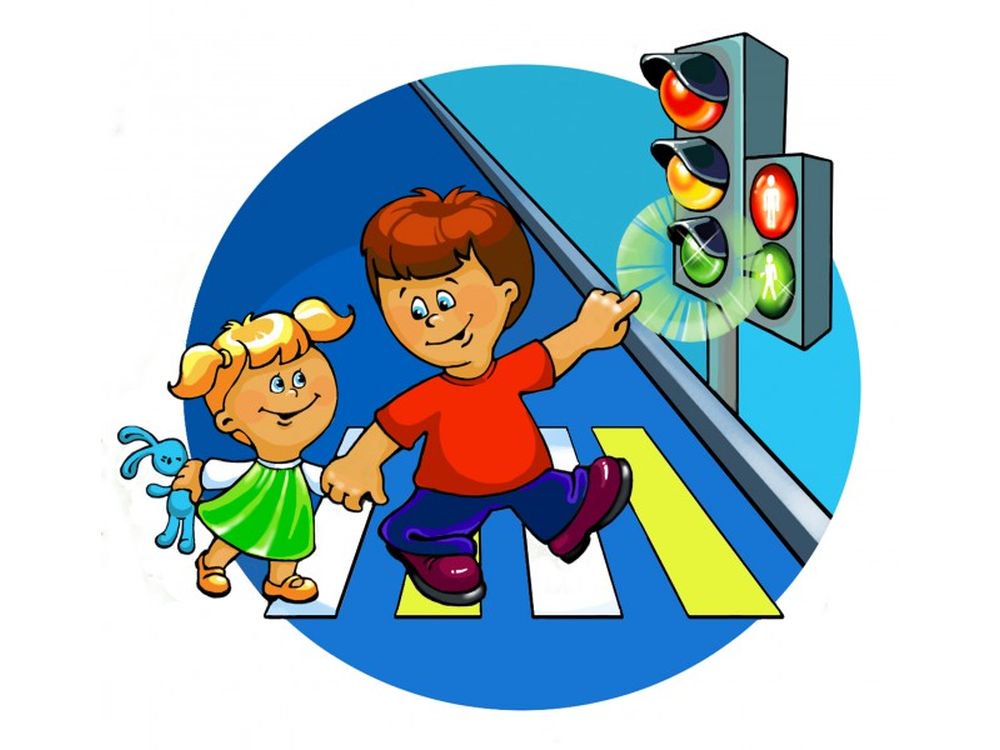                                               СОСТАВИЛА ВОСПИТАТЕЛЬ КОЛМЫЧЕНКО Н.Ю.Ставрополь, 2023Игровая программа по ПДД для детей дошкольного возраста «Красный свет – играть нельзя, желтый – приготовимся друзья, зеленый – играть начни»Сценарий может быть использован как итоговое мероприятие по теме безопасности, либо как досуговое мероприятие.Цель: Закрепление правил дорожного движения на практике.Задачи:Систематизировать знания детей о правилах дорожного движения. Развивать интеллектуальные функции: мышление, память, ориентировку в пространстве при выполнении заданий.Воспитывать интерес у детей к накоплению знаний правил дорожного движения. Предварительная работа: беседы, заучивание стихотворений, чтение рассказов, игры по ПДД. Воспитатель: Ребята, чтобы понять, о чем мы сегодня с вами поговорим, предлагаю посмотреть мультфильм. Внимание на экран. Дядя Степа: Привет девчонки, привет мальчишки, И воспитателям привет.Мы вам покажем развлеченье,О правилах дорожного движения.Ребята, а вы правила знаете, вы их не нарушаете?Ответы.Дядя Степа: Говорят, вы знаете,Правила дорожные.Начинаю проверять,Приглашаю поиграть.Для начала попробуйте угадать мою загадку:Этот свет нам говорит:«Для вас сейчас здесь путь закрыт!»идти сейчас опасно, На светофоре горит ….. (Красный)- А этот свет нам говорит, Подожди еще немного, Как зеленый загорит, Сможешь перейти дорогу! (Желтый)- Если этот свет горит, Значит, путь для нас открыт! (Зеленый)Дядя Степа: Молодцы, с загадками вы справились. А теперь я вам предлагаю поиграть, встаем все паровозиком, я отдаю команды – громко, четко, понятно, а вы должны их слушать и выполнять. Давайте, еще раз вспомним, что мы делаем на красный свет?Ответы.Дядя Степа: На желтый? На зеленый? Дети отвечают.Дядя Степа: А сейчас мы с вами отправляемся в путешествие по правилам дорожного движения. Готовы?Ответы.Дядя Степа: Зеленый свет горит, что мы делаем?Дети отвечают – Едем.., и паровозиком отправляются друг за дружкой по кругу.Дядя Степа: Красный свет – дети останавливаются.Так они играют минут 3 – 5 мин. Дядя Степа: А теперь приглашаю поиграть ребятишек. Разделимся на две команды. Вам нужно собрать – цвета, которые есть на светофоре. Перед вами лежат мячики разного цвета, вам нужно выбрать, только те цвета мячиков, которые есть на знаке светофора. Сначала берете мячик одного цвета, и начинаете передавать мяч по цепочке до конца команды. Последний игрок мяч получает, держит его покрепче, он уже не играет, а ждет, когда соберут все цвета. Затем первый игрок в команде берет мячик второго цвета светофора и также по цепочке передает(прокатывают мяч между ног). С третьим мячиком проделываем, все то же самое и собираем наш светофор из мячиков. Кто быстрее справится с заданием, та команда выиграла.Игра: «Собери светофор». Воспитатель: Ребята, справились с заданием, получился прекрасный светофор. А сейчас минутка отдыха и небольшая викторина, вспоминайте правила и на вопросы отвечайте.Можно играть рядом с проезжей частью?(нет)На красный свет светофора движутся машины?(нет)Как называется место, где мы ждем автобус?(автобусная остановка)Дорога, по которой вы утром идете в детский сад?(тротуар)Эти полосы рисуют на проезжей части, белой краской, чтобы мы могли безопасно перейти дорогу. Что это за полосы?(зебра)Можно ли ездить в общественном месте без билета, не оплатив проезд?(нет) Дядя Степа: Правильно отвечали, можно и поиграть. Для этой игры нам потребуется 2 ребенка из старшей группы и 2 малыша. Перед вами стоят машинки, ребята старшей группы, должны провезти малышей на машинке между кеглями, главное никого не уронить и соблюдать правила дорожного движения. У вас на пути стоит светофор, я буду отдавать команды, вы слушаете и внимательно смотрите на светофор. Малыши это ваш груз, вам нужно их доставить к месту назначения в целости и сохранности, нигде не потерять, не уронить.Раз, два, три «Груз вези». Воспитатель: Ребята, а вдруг случится авария, нам куда нужно обратиться?Ответы.Воспитатель: Вот и наши водители попали в ДТП, мы их отправляем в больницу.Воспитатель: Предлагаю небольшую разминку. И Дядю Степу тоже приглашаем. Постовой стоит упрямый (Ходьба на месте).Людям машет: Не ходи!(Движения руками в стороны, вверх, в стороны, вниз) Здесь машины едут прямо (Руки перед собой) Пешеход, ты погоди! (Руки в стороны)Посмотрите: улыбнулся (Руки на пояс, улыбка) Приглашает нас идти (Шагаем на месте)Вы, машины, не спешите (Хлопки руками) Пешехода пропустите! (Прыжки на месте)Дядя Степа: Что – то я уже устал, мне б немножко отдохнуть.Воспитатель: Отдохни Дядя Степа да послушай стихи, которые приготовили наши ребята.Ребенок старшей группы: У любого перекрестка, Нас встречает светофор, И заводит очень просто, С пешеходом разговор. Свет зеленый – проходи, Желтый лучше подожди. Если свет зажегся красный - Значит, двигаться опасно!Ребенок младшей группы: Нужно слушаться без спора Указаний светофора:Нужно правила движения Выполнять без возражения.Ребенок старшей группы: Чтоб жить, не зная огорченья, Чтоб бегать, плавать и летать, Должны вы правила движенья, Всегда и всюду соблюдать.На улице будьте внимательны, дети! Твердо запомните правила эти. Помните правила эти всегда, Чтоб не случилась с вами беда!Воспитатель: Наши детишки дают тебе Дядя Степа еще минутку отдохнуть и исполнят для тебя песню.Если добрый ты...Если пешеход правильно пошёл,И по переходу топал.Значит это всё – очень хорошо,когда наоборот – плохо. Светофор горит ярко на пути, Смотрит каждый глаз строго, Слушаться его – это хорошо,когда наоборот – плохо. Слушаться его – это хорошо,когда наоборот – плохо. Правила всегда, очень всем нужны, Помнит даже пусть кроха.Если знаешь их – это хорошо,когда наоборот – плохо.Если знаешь их – это хорошо,А когда наоборот – плохо.Воспитатель: Ну что Дядя Степа ты отдохнул?Дядя Степа: Пока отдыхал, приготовил для вас новое и интересное задание. У меня в руках небольшие фрагментики, они тут все разные: есть желтые, зеленые и красные. Я вот не могу понять, что же это такое? Что – то знакомое, может вы мнепоможете, и соберете эти фрагментики в целую картинку.Дети собирают из разрезных картинок – Светофор. Дядя Степа: Ребята, скажите все знаки одинаковые или они отличаются?Ответы.Дядя Степа: А чем они отличаются?Ответы: по цвету, форме.Дядя Степа: Правильно, перед вами на столах лежат карточки, я сейчас прочитаю строчки, а вы должны найти карточку с этим знаком и поднять ее вверх.думаю, что это задание, мы доверим выполнить ребятишкам старшей группы. -«Пешеходный переход» Здесь наземный переход, Ходит целый день народ.Ты, водитель не грусти, Пешехода, пропусти!- «Движение пешеходов запрещено» В дождь, и в ясную погоду Здесь не ходят пешеходы, Говорит им знак одно:Вам ходить запрещено!- «Пешеходный переход» Пешеход! Пешеход! Помни ты про переход! Подземный, наземный, Похожий на зебру.Знай, что только переход От машин тебя спасет!«Место остановки пассажирского транспорта» В этом месте пешеход, Терпеливо транспорт ждет.Он пешком устал шагать, Хочет пассажиром стать. - «Больница» Если нужно вам лечиться,Знак подскажет, где больница. Сто серьезных докторов, Там вам скажут : «Будь здоров!»Дядя Степа: Вот и подошло мероприятие к концу, предлагаю малышам раскраски «Светофорика» раскрасить, а детишки постарше на мольбертах нарисуют дорожные знаки по памяти.Воспитатель: А сейчас мы немножко отдохнем и проверим, на сколько вы внимательны.На мои вопросы отвечайте: «это я, это я, это все мои друзья».Кто из вас всегда идет, Только там, где переход?Ответы: Это я, это я, это все мои друзья. Кто спешит всегда вперед, Не замечая светофор?Ответ: молчание.Кто все правила знает,И строго их соблюдает?Ответы: Это я, это я, это все мои друзья.Знает кто, что красный свет –Это значит "Хода нет"?Ответы: Это я, это я, это все мои друзья.Кто в общественном транспорте,Уступает старшим место?Ответы: Это я, это я, это все мои друзья.Кто играет с мячом,Рядом с проезжей частью.Ответ: молчание.Дядя Степа: Вы большие молодцы, ребята! Очень хорошо знаете правила дорожного движения и я уверен, что вы их соблюдаете!Вручает детям подарки. До свидания. И напоследок предлагаю посмотреть мультфильм обо мне. До новых встреч.Сценарий развлечения по ПДД с использованием ИКТ для детей старшегодошкольного возраста.«Компьютерное царство – дорожное государство».Цель:— формирование у детей устойчивых навыков безопасного поведения на дороге.Задачи: Образовательные1. Закрепить знания детей о правилах дорожного движения; дорожных знаках, о назначении светофора, его сигналах.2. Активизировать в речи детей слова на дорожную тематику.3. Стимулировать интерес к познавательной деятельности, отгадыванию загадок, выполнению заданий.Развивающие1. Развитие навыков осознанного использования знания ПДД в повседневной жизни.2. Развитие внимания, памяти, мышления ребят; моторных навыков, умения вести себя на улицах города.ВоспитательныеВоспитание у детей интереса к накоплению знаний правил дорожного движения, осознанное отношение к своей безопасности.Воспитывать чувство товарищества, дружеские отношения, желание прийти на помощь.Предварительная работа: экскурсии по городу, настольные дидактические игры, рассматривание плакатов по ПДД, чтение художественной литературы, заучивание стихов, загадывание загадок, кроссворд, викторина по правилам дорожного движения.Материалы и оборудование:Ноутбук, экран, мультимедийный проектор, слайды, макет дороги, картинки героев мультфильмов; дорожные знаки, светофор, бумажный автобус, шапочки огоньков светофора, магнитофон, аудиозапись, самокат.(Под музыку дети входят в зал и встают возле стульчиков)Воспитатель: — Здравствуйте, дорогие ребята! Добрый день, уважаемые гости! Мы сегодня соберёмся в тесный круг,о правилах расскажем всем вокруг, Потому что их необходимо знать,всегда умело применять.Первый ребёнок: — Правила движенияВажная наукаСоблюдать их все должныИ бабушки, и внуки.Второй ребёнок: — Детям знать положено,Правила дорожные,Ты, дружок, доверься им,Будешь цел и невредим.Третий ребёнок: — Чтоб жить, не зная огорчения, Чтобы бегать, плавать и летать, Ты должен правила движения, Всегда и всюду соблюдать!Воспитатель: — Но не все их знают, к сожаленью, нарушают. Внимание на экран! (видеоролик о Смешариках)— Делаем, ребята, предостережение Выучите срочно правила движения!Чтоб не волновались каждый день родители, Чтоб спокойны были за рулем водители!Шум в коридоре, громкий стук в дверь. В зал въезжает на самокате Кнопочка:— Кручу, верчу, куда хочу лечу!Всем приветик! Опочки!Зовут меня Кнопочка!гости к вам приехал я, Будет шумная игра! Дома Кнопке не сидится, Любит Кнопка веселиться! Во дворе, на мостовой, На лужайке, в проходной, Перекрёсток самый шумный, Перейду я вмиг любой!Воспитатель: — Что ты, Кнопочка, так делать нельзя! Правда, дети? (да) Надо знать и соблюдать правила.Кнопочка: — А я не хочу выполнять эти ваши правила! Куда качу я смело, кому какое дело!Люблю я быстро мчаться по улице всегда! Я буду всем примером, ведь ловко и умело Я все дороги города пройду за полчаса!И не ждите, чтобы я затормозил! (катится)— Ой-ой-ой! Что это? Меня поднимает вверх!— Ой, куда это я лечу? Не хочу, не хочу!!! (убегает)Кнопочка появляется на экране, жалобно пищит: — Куда это я попал?! Звучит грозная музыка.Голос: — Ты в Компьютерном царстве — Дорожном государстве.я — Главный Вирус! Очень я люблю мальчишек Непослушных хвастунишек, Мне нужны как раз такие, привереды озорные, Чтоб могли всё нарушать, Правила не выполнять!Кнопочка плачет: — Выпустите меня отсюда! Я больше не буду! Вирус смеётся… Воспитатель: — Ребята, поможем Кнопочке? (да) Чтобы попасть вКомпьютерное Царство — Дорожное государство, надо сказать волшебные слова: Знаем правила мы все, Мы уверены в себе.Там, куда мы попадем, Вместе мы не пропадем!Закройте глаза, хлопните 3 раза в ладоши, повернитесь вокруг себя. Открываем глаза, оглядываемся. На экране появляются Вирусы.— Мы вирусы, мы вирусы, Мы вирусы — вредирусы, Живем в компьютерах всегда, Вы зачем пришли сюда?!Мы с верного собьем пути, Того, кто хочет путь пройти!Воспитатель: — Осторожно, это компьютерные вирусы. И сейчас вам придется потрудиться. Помните, что они могут исчезнуть от умных и правильных отгадок. Возьмите разноцветные круги и слушайте внимательно; если вы почувствуете опасность, быстро поднимайте красный круг, если всё правильно — зелёный.— Быстро дайте мне ответ — это ПРАВДА или НЕТ?Это правда или нет, что можно переходить улицу на красный свет светофора? — НЕТ!Это правда или нет, что пешеход может ходить по дороге рядом с машинами? — НЕТ!Это правда или нет, что автобус можно переходить спереди — НЕТ! Это правда или нет, что автобус обходят только сзади? — ДА!Это правда или нет, что с мячом на дороге играть можно? — НЕТ!Это правда или нет, что детям можно кататься на велосипеде по проезжей части?— НЕТ!Это правда или нет, что улицу переходят только по пешеходной дорожке? — ДА! Это правда или нет, что улицу можно переходить на жёлтый цвет? — НЕТ!Это правда или нет, что нужно выполнять правила дорожного движения? — ДА! Воспитатель: — Молодцы, дети! Но где искать Кнопочку? Здесь столько разных дорог… Появляется Компьютерная мышка:— Я — компьютерная мышка! Я знаю, как вам помочь! Отгадайте мою загадку, на чём лучше путешествовать по Дорожному государству.Что за чудо — длинный дом! Пассажиров много в нем.Носит обувь из резины и питается бензином (автобус) Дети выкладывают из частей большой бумажный автобус. Воспитатель: — А сейчас я хочу проверить, внимательные вы или нет.Давайте поиграем в игру «Тише едешь, дальше будешь» Под весёлую музыку воспитатель и дети идут по кругу. Произносятся слова: «Тише едешь, дальше будешь — стоп!» Водящий оборачивается. Игроки должны замереть. Тот, кто не успел замереть — идёт в самый конец. Победитель становится водящим (фраза может быть оборвана в любом месте — элемент неожиданности, но последним словом должно оставаться — «стоп» — обернуться). Дети садятся на стульчики. Звучит веселая музыка.— Дорога ниткой вьётся, Летит, бежит вперёд, На каждом повороте Детей загадка ждёт.— Это загадки — обманки или компьютерные ловушки — Будьте осторожны, дети! Может ли такое быть на свете?!Есть подземный и наземный, и похожий есть на «зебру», от машин тебя спасёттвой помощник… бегемот (переход) Нам на перекрестках С давних-давних пор Помогает друг наш —Умный … мухомор (светофор) Коль на улицу ты вышел, Знай, приятель, наперёд, Всех названий стал ты выше,Стал ты сразу … звездочёт (пешеход) Он укажет поворот И подземный переход.Без него нельзя никак!Этот друг — большой жираф (дор. знак) Воспитатель: — На золотом крыльце сидели Микки — Мауз, Том и Джерри, Лунтик, Смурфик, Чип и Дейл, Выходи играть скорей!-Вам понравилась считалка? Впереди нас ждёт, друзья, Всех — Мультяшная страна! Здесь герои мультиков живут. В гости вас к себе они зовут.-Вы их узнали? Дети рассматривают картинки, называют.В Мультяшной стране — беда! На улицах исчезли все дорожные знаки!Жители Мультяшной страны — фантазеры и выдумщики, озорники и непоседы вечно попадают в неожиданные ситуации из-за своей невнимательности. Воспитатель и дети подходят к макету.— Давайте им поможем расставить дорожные знаки. Но сначала, ребята, вспомним, какие бывают дорожные знаки, и что каждый из них означает.Воспитатель: — Много знаков есть на свете, хорошо их знают дети! Как называют эти знаки? (предупреждающие)1ребенок: — В красном треугольникеЗнаки осторожные,Они предупреждают,вниманию призывают. Воспитатель: — Как называются эти знаки? (запрещающие)2 ребёнок — Запрещают знаки разное движение: обгоны, поворот — и в красные кружочки обводит их народ.Воспитатель: — А ещё, ребята, есть какие знаки?3 ребёнок: — Конечно! Есть знаки — добрые друзья: информационно — указательные.Укажут направления вашего движения Где поесть, заправиться, поспать, И как в деревню к бабушке попасть. Игра: «Дорожные цепочки»(на полу вразнобой расположены знаки ПДД — запрещающие, предупреждающие, информационно — указательные; ребята под музыку их собирают в «дорожные цепочки»)Воспитатель: — Знаки важные дорожные — Компас взрослых и ребят.Дети! Будьте осторожны! Выполняйте непреложно, Всё, что знаки говорят!Дети по очереди расставляют дорожные знаки на макете, аргументируя свое решение.Главный вирус: — Много вы дорог прошли, Только Кнопку не нашли!Охранять его приставлен Очень строгий командир, Кто не знает его правил, Не найдёт к нему пути.Воспитатель: — Что ж, мы готовы отгадать твою загадку! Встало с краю улицы В длинном сапоге, Чудище трёхглазоеНа одной ноге …(светофор)— Да это Светофор! И вовсе это не чудище. Светофор наш друг и помощник! Правда, дети? Все дети подходят к полосатой дорожке «зебре» и светофору. Дети: ( с шапочками огоньков)На дорогах с давних пор Есть хозяин — светофор! Перед вами все цвета, Вам представить их пора Светофора красный глаз Строго посмотрел на вас:— Стой, дороги нет вперед! Транспорт пусть сперва пройдетЖелтый свет нам говорит:— Переход пока закрыт, Подожди еще чуть-чуть — И опять продолжим путь Свет зеленый — добрый свет. Он горит — преграды нет. Он горит, и пешеход Через улицу идет.Все: — Красный свет — дороги нет, жёлтый свет — дороги нет, а зелёный говорит, проходите — путь открыт!Выходит Кнопочка.Кнопочка: — Спасибо вам, мои друзья! что нашли вы здесь меня, стану правила учить, стану в школу я ходить, всё на свете буду знать, Правила не нарушать!Воспитатель: — Как хорошо, Кнопочка, что ты понял, как важно соблюдать правила! А чтобы ты никогда не забывал про них, мы подарим тебе Шар Безопасности.Словесная игра «Шар Безопасности»( Дети встают в круг, у воспитателя в руках красный пластмассовый шарик) Воспитатель: — Красный шар передаю, быть внимательным велю, — Каждый знает, что без правил Без дорожных не прожить.Все должны мы на дороге осмотрительными быть!Воспитатель передает шар ребенку, он должен ответить и передать шар другому. Будь внимательным в пути Влево, вправо погляди, Ничего опасней нет, Чем бежать на …(красный свет)Тротуар — моя дорога! Пешеходов мало ль, много, Но держаться все должны Только…( правой стороны) Знают дети наперёд, Знает каждый пешеход: Пешеходный переход От беды нас…(сбережёт) Расти и помни детвора, Дорога — это не игра, Правила движенья Достойны…(уваженья)Воспитатель: — Ну, все дети. Вы славно потрудились, хорошо знаете правила дорожного движения, а значит, Беда и Неприятность никогда не станут вашими друзьями. Пора нам возвращаться в детский сад. Помните волшебные слова? Возьмитесь за руки. Повторяйте за мной:Есть правила на свете, должны их знать все дети,В обратный путь поторопись, в саду любимом очутись! (музыка)Воспитатель: — Вам понравилось наше компьютерное путешествие, ребята? Чтобольше всего вам запомнилось? Что было самым трудным? Чтобы Главный вирусникогда	никому	не	смог	сделать	плохое,	у	меня	есть	одно	волшебноеприспособление — пульт управления. Он работает от звонкого детского смеха,заряжает всех добром и позитивом!!!Пусть не будет больше бед,Грусти и тревоги,Пусть горит зеленый светНа твоей дороге!Будь внимательным в пути,Знаки знай дорожные,Не спеши, и не шали. Будьте осторожны!Викторинадля детей старшей и подготовительной к школе групп«Что? Где? Когда?»Ведущая.Нас солнца луч смешит и дразнит,Нам нынче весело с утра,Весна нам дарит звонкий праздник,главный гость на нем - игра. Она наш друг - большой и умный, Не даст скучать и унывать, Затеет спор, веселый, шумный, Поможет новое узнать.Сегодня в викторине «Что? Где? Когда?» участвуют три команды: красных,желтых, зеленых. Это наши «знатоки». Против вас сегодня играют сотрудники детского сада, родители и гости.Ваши задания и вопросы - в конвертах. Решение задачи обсуждает вся команда, а ответ на вопрос дает один из игроков. На обдумывание - одна минута, когда время истекает - звучит гонг. Если ответ дан полный и правильный, то команда получает балл, за досрочный ответ команда может получить два балла. Есть в нашей игре и музыкальные паузы, предназначенные для отдыха команд.Ответы команд оценивает жюри. Представляю членов жюри (перечисляет).Помни правила движения,Как таблицу умножения,Знай всегда их назубок.По городу, по улицеНе ходят просто так:Когда не знаешь правила,Легко попасть впросак.Все время будь внимательнымпомни наперед: Свои имеют правила,Свои имеют правилаШофер и пешеход!Внимание, слушайте вопрос.В записи звучит вопрос родителя.Проблемная ситуация: Ира везет коляску с куклой. Сережа едет на трехколесном велосипеде. Мама ведет за руку Аленку. Кто из них пассажир, а кто пешеход? Кого называют пассажирами, а кого - пешеходами?Вопрос заведующей детским садом.Закон улиц и дорог очень добрый: он охраняет от страшного несчастья, бережет жизнь, но он очень суров к тем, кто его не выполняет. Поэтому только постоянное соблюдение правил позволяет переходить улицу смело. Вспомните и назовите основные правила поведения на улице.Ребята слушают вопрос воспитателя-методиста.Движеньем полон город –Бегут машины в ряд.Цветные светофорыдень и ночь горят.там, где днем трамваи Звенят со всех сторон, Нельзя ходить зевая, Нельзя считать ворон.Ребята! Помогите Буратино расставить дорожные знаки.Вопрос сотрудника ГИБДД.- Полон движения перекресток, и очень сложно отрегулировать порядок надороге.Здесь на посту в любое времяДежурит ловкий постовой,Он управляет сразу всеми,Кто перед ним на мостовой.Никто на свете так не можетОдним движением рукиОстановить поток прохожихИ пропустить грузовики.Расскажите, ребята, о работе регулировщика и объясните значение его жестов. Ведущая. Ребята, для вас свои вопросы приготовила инструктор пофизическому воспитанию.Звучат загадки:Чтоб тебя я повез,Мне не нужен овес.Накорми меня бензином,На копытца дай резину,тогда, поднявши пыль, Побежит... (автомобиль).Дом по улице идет,На работу нас везет.Не на курьих тонких ножках,А в резиновых сапожках. (Автобус)Этот знак такого рода -Он на страже пешехода.Переходим с куклой вместеМы дорогу в этом месте. (Пешеходный переход)Тут и вилка, тут и ложка:Подзаправились немножко,Накормили и собаку.Говорим «спасибо» знаку. (Знак «Пункт питания»)Дети слушают вопрос старшего воспитателя.В нашем городе много делается для того, чтобы на дорогах было безопасно, хорошо и удобно пешеходам. Для этого прокладывают новые хорошие дороги. Вам, «знатоки», за одну минуту надо просмотреть фотографии с изображением улиц нашего города и рассказать о них (на фотографии - три улицы близлежащего микрорайона).Вопрос родительницы.Я вежливый и строгий, Знаменит я на весь мир. Я на улице широкой – Самый главный командир.О чем это стихотворение? (Ответ знатоков) Придумайте, пожалуйста, сказку о светофоре.Ведущая. Свой музыкальный вопрос приготовила для вас музыкальный руководитель.Сейчас я проиграю вам песни, вы должны вспомнить название, автора каждой из них и пропеть эти песни до конца.Вопрос медицинской сестры.К сожалению, на наших дорогах еще встречаются невнимательные пешеходы и водители, по чьей вине происходят дорожно-транспортные происшествия, аварии и травмы. Ребята, если с кем-нибудь в дороге случилась беда, что нужно сделать?Вопрос инструктора по правилам дорожного движения.Посмотрите внимательно на эти картинки и скажите, какие нарушения допустили ребята и как надо поступить в этой ситуации? (Показывает 5 сюжетоврисунках)Участники игры слушают задание завхоза детского сада.Ребятам-«знатокам» я предлагаю за минуту сделать аппликацию грузовой машины.В заключение подводятся итоги викторины и вручаются призы.СЦЕНАРИЙ РАЗВЛЕЧЕНИЯ ДЛЯ ДЕТЕЙ ДОШКОЛЬНОГО ВОЗРАСТА «ДОРОЖНАЯ АЗБУКА»Цель: Закрепление умения по использованию правил дорожного движения вразличных практических ситуацияхЗадачи: в игровой форме закрепить представления детей о правилах дорожногодвижения, расширять представления о правилах поведения на улице, способствовать развитию осторожности внимания, осмотрительности, сосредоточенности, осуществлять физическое развитие.Ход развлечения:Ведущий: Здравствуйте ребята, мы сегодня с вами поговорим о правилах дорожного движения. Ведь они созданы не только для водителей транспортных средств, но и для пешеходов. Нам с вами известно, что несоблюдение правил дорожного движения приводит к серьёзным последствиям. Баба Яга: Ой здравствуйте, а куда это я попала?Ведущий: Здравствуй Баба Яга, это детский сад, а мы с ребятами решили поговорить о правилах дорожного движения.Баба Яга: Как интересно, а для чего эти правила дорожного движения? Ведущий: Правила дорожного движения устанавливают порядок движения транспортных средств и пешеходов.Баба Яга: У-у-у чего только не придумают, едишь себе да едь, а идёшь и иди. Вот я вам сейчас загадаю загадочки лучше про транспорт.Ведущий: Нет Нюша ты не права, оставайся с нами и ты сама всё увидишь.Загадки.Этот конь не есть овсаВместо ног два колеса.Сядь верхом и мчись на немТолько лучше правь рулем. (Велосипед)Для этого коня еда -Бензин, и масло, и вода.На лугу он не пасется,По дороге он несется. (Автомобиль)Удивительный вагон!Посудите сами:Рельсы в воздухе, а онДержит их руками. (Троллейбус)Дом по улице идет,На работу всех везетНе на тонких курьих ножках,в резиновых сапожках. (Автобус) Силач на четырех ногах В резиновых сапогах, Прямиком из магазина Притащил нам пианино. (Грузовик) Спозаранку за окошком Стук, и звон, и кутерьма, По прямым стальным дорожкам Ходят яркие дома. (Трамвай)Ведущий: Нет Баба Яга ты не права, оставайся с нами и ты сама всё увидишь. Ребята, а скажите, кто следит за порядком на дорогах?Дети: Инспектор ГАИ!Ведущий: Правильно, давайте послушаем о нём песню.Песня «Инспектор ГАИ»После окончания выходит ИНСПЕКТОРИНСПЕКТОР: здравствуйте, я ИНСПЕКТОР и я слышал, что тут кто-то не знает правил дорожного движения.Ведущий: ИНСПЕКТОР наши ребята знают правила дорожного движения, а вот Баба Яга хочет научиться.ИНСПЕКТОР : Ну тогда давайте проверим ваши знания, а Баба Яга послушает. Я буду задавать вопросы а вы попробуйте дать правильный ответ.Вопросы:1.Какой транспорт перевозит людей? (пассажирский)ИНСПЕКТОР :Это правильно, предлагаю поиграть в игру «Автобус»Подвижная игра «Автобус»игре участвуют 3 человека, водитель садит пассажиров в обруч и перевозит.2. К какому виду транспорта относится самосвал? (к грузовому) ИНСПЕКТОР: И это верный ответЭстафета «Перевези кирпичи»Дети перевозят в грузовиках деревянные кирпичики, объезжая препятствия.3.Сколько сигналов у светофора? (3)Эстафета «Собери светофор»Дети по очереди собирают светофор, обходя препятствия.4.Как называется участок дороги для движения транспорта (проезжая часть)5.Где нужно переходить дорогу? (по пешеходному переходу)6.Какие бывают пешеходные переходы? (наземный, подземный) ИНСПЕКТОР: Молодцы, дорогу можно переходить только по пешеходному переходу.Баба Яга: Ну и что, а я вот где хочу там и иду.Ведущий: баба Яга, это очень опасно, ведь перед пешеходным переходом водитель тормозит, чтобы пропустить пешехода. А если нет пешеходного перехода, водитель может не успеть остановить машину.А давайте расскажем Бабе Яге стихи про пешеходный переход.дети рассказывают стихи, далее переходят по зебре «переходу»Баба Яга: Теперь я буду только по пешеходному переходу переходить дорогу.ИНСПЕКТОР: Скажите можно ли ездить в автомобиле детям без детского кресла?Ответ детей: НетСветофорчик: Правильно, но вы должны не просто сидеть в кресле, а обязательно пристёгиваться.Баба Яга: А зачем пристёгиваться? А как же вертеться и крутится, баловаться?Ведущий: Пристёгиваться нужно обязательно, для того что бы уберечься от травм. А если вертеться и крутится, то водитель будет отвлекаться, и не внимательно следить за ситуацией на дороге, что может привести к аварии.РебёнокУ штанов и у машины Есть спасения ремни. Ими ты свою машину К себе крепко пристегни!Баба Яга: И то правда, а поиграть можно и потом.Танец «Бибика» - БарбарикиИНСПЕКТОР: какие знаки помогают на дороге? (Дорожные) СтихиРебёнок:иду по тротуару, Здесь машинам нет пути Ну а знаки мне подскажут Где дорогу перейти!Ребёнок:Самый малый знак дорожный Он стоит не просто так Будьте очень осторожны! Уважайте каждый знак!ИНСПЕКТОР: На какой свет светофора можно переходить дорогуОтвет детей: ЗелёныйБаба Яга: А я вот вообще не смотрю на светофор, когда хочу, тогда и иду.Ведущий: Баба Яга, это не правильно, ведь переходить дорогу можно только на зелёный свет, на красный нужно стоять, а на жёлтый приготовиться идти. Ведь когда для пешеходов горит красный свет, то для машин загорается зелёный. Это сделано для того, чтобы автомобиль, не сбил пешехода во время движения. Поэтому автомобили и пешеходы двигаются по очереди.ИНСПЕКТОР: А может вы знаете стихи обо мне?РебёнокНа дорогах с давних пор Есть Хозяин – Светофор! Перед вами все цвета, Вам представится пора.РебёнокПерейти через дорогу Вам на улицах всегда И подскажут, и помогутГОВОРЯЩИЕ ЦВЕТА. Красный свет вам скажет: «Нет» Сдержанно и строго Жёлтый свет даёт совет Подождать немного.А зелёный, свет горит, «Проходите» - говоритРебёнокБезопасность взрослых и ребят Светофоры бережно хранят.И горит для нас волшебный этот свет Днём и ночью много, много лет. ИНСПЕКТОР: А я предлагаю поиграть в игруПодвижная игра «Пешеход и светофор»На зелёный свет дети шагают на месте, на жёлтый хлопают в ладоши, на красный стоят.Баба Яга: Спасибо ребята, теперь я буду внимательно смотреть на светофор.ИНСПЕКТОР: А теперь я буду загадывать загадки о дорожных знаках, а вы попробуйте найти нужный знак.(детям в руки даются дорожные знаки)не мыл в дороге рук, Поел фрукты, овощи. Заболел и вижу пункт Медицинской помощи.Знак «Пункт первой медицинской помощи»Тормози водитель. Стой!Знак - запрет перед тобой.Самый строгий этот знак,Чтоб не въехал ты впросак.Должен знак ты соблюдать,«Под кирпич» не заезжать.Знак «Въезд запрещён»Площадка детская у домаПо Правилам – жилая зона.Подскажет знак водителю –Во дворе - будь бдительным.Едешь тихо, осторожно,Припаркуйся, там, где можно.Знак «Жилая зона»Стоп на знаке. В чем тут дело?Тормози шофер умело,Не глуши мотор, замри,Все в порядке? Дальше жми.Знак «Движение без остановки запрещено»Остановка, толпится народ.Скоро автобус подойдёт.Здесь ждут транспорт городской,Едут в офис, в цех, домой.Едут в школу, детский сад,праздник едут на парад.уличном круговороте Транспорт городской в почете!Знак «Остановка автобуса или троллейбуса»Долго ехали, устали,желудки заурчали, Это нам они признались, Что давно проголодались. Не прошло пяти минут Знак висит – обедай тут.Знак «Пункт питания»Ведущий: Ребята, давайте потанцуем.Танец «Дорожные знаки» Детская шоу группа СамантаБаба Яга: Ребята, спасибо большое вам я поняла, что обязательно нужно соблюдать правила дорожного движения. Я сейчас пойду и расскажу своим друзьям о правилах дорожного движения.Баба Яга уходит, дети с ней прощаются.ИНСПЕКТОР: Ребята, вы молодцы, я вижу, что вы знаете правила дорожного движения, а теперь я пойду в другой детский сад, а вам напоминаю о том, что бы вы не забывали о соблюдении правил дорожного движения.ИНСПЕКТОР уходит, дети с ним прощаются.Рисование «Машина будущего».Игра-викторина по правилам дорожного движения для детей старшего дошкольного возраста «Автостоп» (по ФГОС)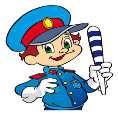 Цель: закрепление знаний детей о правилах дорожного движения и создание радостного эмоционального настроя.Задачи:Вспомнить с детьми изученные правила и учить применять их в соответствии с созданной ситуацией.Развивать речь, память детей, логическое мышление, умение ориентироваться в созданной ситуации.Воспитывать доброжелательность и умение работать в команде. Методическое обеспечение: модели автомобилей плоскостные, настольнаяширма, плоскостные рисунки транспорта, наборное полотно, на которое выставляются модели, знаки дорожного движения, конверты с разрезанными рисунками автомобилей.Методика проведения:— Ребята, я хочу вас сегодня пригласить в путешествие. Это путешествие необычное — в страну дорожных знаков и правил дорожного движения. Вы согласны отправиться туда?(Ответы детей)— А на чем можно отправиться в путешествие? (Предположения детей)— А я предлагаю отправиться в путешествие автостопом. Вы знаете, как это делается?(Ответы детей)— Если у человека нет своей машины и он не хочет ехать на общественном транспорте, то он выходит на дорогу и поднимает руку, т. е. как бы говорит водителю «Стоп». Если машина останавливается, то человек садится и едет. Такая поездка и будет называться автостопом. Так вот и мы с вами будем путешествовать на всех видах транспорта по стране дорожных знаков автостопом. Но транспорт будет останавливаться только тогда, когда вы ответите правильно на вопрос. И за правильный ответ будете получать приз — модель машины. И мы посмотрим, сколько моделей мы насобираем к концу нашего путешествия. Готовы к путешествию?(Ответы детей)— Хорошее настроение помогает в путешествии. А веселая песня поднимает настроение. Предлагаю спеть песенку «По улице, по улице», сл. Г Бойко, муз. Т. Шутенко.По улице, по улице, Идем за парой пара. И вот до перехода мы Дошли по тротуару.Припев:Стой, стой! Погляди:Свет горит зеленый — Проходи!По улице, по улице,От края и до краяБегут, бегут автобусы,Троллейбусы, трамваи.— А вот и первый вид транспорта.(Из-за настольной ширмы появляется трамвай)1-я остановка— Чтобы нам сесть в этот вид транспорта, надо ответить на такие вопросы:1. Почему трамвай называют общественным транспортом?2. Когда выходят из трамвая, то с какой стороны его обходят?3. Чем трамвай похож на троллейбус?За правильные ответы дается модель автомобиля и выставляется на наборноеполотно.— Пока мы едем на трамвае, скажите, сколько слогов в этом слове? (Ответ детей)— Придумайте рифму к этому слову.(Отправляй, не зевай, догоняй, отбирай)— Назовите глухой звук из этого слова. («т»)— Пора выходить. Как мы его обходим, напомните мне еще раз, пожалуйста. (Спереди)2-я остановка— А сейчас мы будем передвигаться пешком.(Из-за ширмы появляется дорожный знак «Дети»)— Что означает этот знак? («Дети»)— Для кого ставят на дороге такие знаки? (Для водителей)— Что означает этот знак?(Чтобы водители на дороге были осторожны. Возле дороги находится детское учреждение, и дети могут появиться на дороге в любое время. Водитель должен перед этим дорожным знаком снизить скорость)— К какой группе знаков он относится? (К предупреждающим знакам)— А вот другой знак. Что он обозначает?(Движение пешеходов запрещено)Из-за ширмы появляется автомобиль.3-я остановка— Чтобы автомобиль повез нас дальше по стране дорожных знаков, надо собрать ту картинку, что находится внутри конверта.Каждой паре детей дается конверт с разрезанным на части изображением автомобиля.4-я остановка— Путешествие продолжается. А на чем поедем дальше, подскажет загадка: Конь стальной у меня, Вместо ног два колеса.Когда педали покручу, Сразу еду, куда хочу.(После отгадки на ширме появляется велосипед)— Во сколько лет можно садиться за руль этого вида транспорта?  (С 14 лет)— Что послужило прообразом велосипеда? (Самокат)— Из какого материала делали первые велосипеды? (Из дерева)— Что означает этот знак?(Движение на велосипеде запрещено)— Как правильно ездить на велосипеде по улицам города?(По правой стороне дороги, не более 1 м от обочины дороги)5-я остановка(На ширме появляется знак «Автобусная остановка»)— Что означает этот знак?(На ширме появляется автобус)— Продолжаем путешествие по стране дорожных знаков автостопом. Вот и автобус подошел. В какую дверь надо заходить в автобус?(В заднюю)— А из какой двери можно выходить?(Из передней)— Чем автобус похож на троллейбус?— Чем он отличается от троллейбуса?6-я остановка(На ширме появляется светофор с красным светом)— Что велит нам светофор? (Ответы детей)— Надо остановиться. Но чтобы нам можно было отправиться дальше в путешествие, светофор предложил с ним поиграть.Каждому ребенку дается теннисный мячик, и он должен будет попасть в кружок светофора с расстояния 3 м. Кто не смог попасть, отвечает на вопросы:— В какой стране изобрели светофор?(В Англии, в Лондоне в 1868 году)— Сколько цветов у светофора? (3)— Для чего у светофора есть звук?(Чтобы по его сигналу могли переходить улицу слепые пешеходы)— Слово «светофор» с греческого означает — носитель... чего? (Света)Динамическая пауза Игра на внимание «Сигналы светофора»7-я остановка(На ширме появляется маршрутка)— Путешествие продолжается. А этот вид транспорта как вы будете обходить? (Сзади)Чтобы мы в поездке не скучали, водитель маршрутки приготовил нам вопросыстихах. С ним разговаривать нельзя во время поездки, и он нам передал вот этот лист с вопросами и знаки дорожного движения на остановке. Я буду вам читать его загадки, а вы ищите тот знак, о котором идет речь.1. Что за знак такой висит?«Стоп» — машинам он велит...Пешеход, идите смелоПо дорожкам черно-белым. (Пешеходный переход)Заболел живот у Ромы,Не дойти ему до дома.ситуации такой Нужно знак найти какой?(Пункт первой медицинской помощи)Можно встретить знак такойНа дороге скоростной,Где больших размеров ямаходить опасно прямо, Там, где строится район, Школа, дом иль стадион.(Движение пешеходов запрещено)Ходят смело млад и стар, Даже кошки и собаки...Только здесь не тротуар — Дело все в дорожном знаке. (Пешеходная дорожка)На нем нарисованы вы,Но это не портрет.Он висит на столбе и охраняет вас,Но он не светофор.(Дорожный знак «Дети»)Игра «Дорожные знаки» дети делятся на команды, одна команда собирает предупреждающие, а вторая запрещающие знаки.Воспитатель переворачивает рисунки моделей машин (их — 7), а на обратной стороне получается надпись «Молодцы».— Вот и закончилось наше путешествие автостопом по стране дорожных знаков. Вы хорошо справились с заданием и показали знание правил дорожного движения. На память об этом путешествии я вам дарю модели автомобилей, которые вы сможете раскрасить в тот цвет, который вам нравится.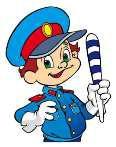 Игра – викторина «Соблюдайте правила дорожного движения»(для детей старшего возраста)Цель. Закреплять знания детей о правилах дорожного движения, о сигналах и работе светофора в игровой форме. Уточнить представления детей о назначении дорожных знаков. Воспитывать внимательность, умение ориентироваться при переходе улицы.Наглядные пособия и оборудование зала:иллюстрации по теме; картинки: светофор, регулировщик; плакат «Улицы города»;сюжетные уголки: школа, больница, изображение «Зебра», велосипедная дорожка– велосипед;4 стойки пустые, 2 стойки для светофоров; кружки для светофоров: красный, желтый, зеленый по 2 штуки;«Светофор» - 2 картонных двусторонних кружка с ручками: 1 – красный, желтый,– зеленый, желтый;обруча; мяч, книга;Дорожные знаки на стенде: «Дети», «Пешеходный переход», «Пешеходнаядорожка», «Велосипедная дорожка», «Движение на велосипеде запрещено»,«Подземный переход», «Пункт медицинской помощи», «Автобусная остановка»,«Железнодорожный переезд со шлагбаумом»;Мольберт с листом и названием команд для выставления очков; маркер.Предварительная работа. Чтение художественной литературы по теме: Н. Носов «Автомобиль», Б. Житков «Светофор», В. Клименко «Зайка велосипедист», «Происшествие с игрушками», «Кто важнее всех на улице»; Заучивание стихотворений по теме; Беседы по теме; Отгадывание загадок; Экскурсии к дороге; Оформление уголков в группе «Соблюдайте правила дорожного движения».Ход игры - викториныДети входят в зал и встают полукругом. Осматривают оформление зала.Воспитатель.Ребята, сейчас в детский сад вас водят взрослые: мамы, папы, бабушки и дедушки, но скоро вы пойдете в школу, и вам придется ходить по улицам, переходить дорогу самостоятельно.нас большой, красивый город с широкими улицами. По проезжей части, движется много легковых и грузовых автомобилей, едут автобусы. И никто никому не мешает, потому что есть четкие и строгие правила для водителей и пешеходов.Как называются эти правила?Дети. Правила дорожного движения.Воспитатель.По городу, по улицеНе ходят просто так.Когда не знаешь правила,Легко попасть впросак.Всё время будь внимательнымпомни наперед: Свои имеют правила Шофёр и пешеход.Воспитатель.Сейчас я предлагаю разделиться на 2 команды и посоревноваться, проверить свои знания.Дети идут на свои местаВыбираем капитанов команд и название команд по загадкам:загадка:Вот стоит на улицечёрном сапоге – Чучело трёхглазоеНа одной ноге.   (Светофор)2 загадка:Посмотри, силач, какой: На ходу одной рукой Останавливать привык Пятитонный грузовик. (Регулировщик)Командам присваиваются названия. Команды приветствуют друг друга. Присаживаются на свои места.Воспитатель.1 конкурс: «Какая команда лучше знает правила дорожного движения»Как называют людей, идущих по улице? (Пешеходы)Где должны ходить пешеходы?(По тротуару)Где ездят машины? (По дороге)Где разрешается переходить улицу?(По светофору, по пешеходному переходу)Как определить, где находится пешеходный переход?(На дороге – полоски – «зебра» и знак «Пешеходный переход»)Как нужно переходить улицу?(Спокойным, твердым шагом, держа взрослого за руку; нельзя бежать, ехать на самокате…)Какие пешеходные переходы вы знаете? (Подземный, наземный, надземный)Что делать, если мяч выкатился на дорогу? (Попросить взрослого достать его)Назовите правила поведения в транспорте.(Нельзя: трогать двери руками, отвлекать водителя, высовываться из окна, вставать на сиденье ногами, громко разговаривать; надо быть вежливым: уступать место девочкам и старшим)Что регулирует движение на улице? (Светофор)По какой стороне улицы или тротуара нужно ходить? (Надо придерживаться правой стороны)На какой сигнал светофора можно переходить улицу? (На зеленый)А если светофор сломался, кто регулирует движение на перекрестке? (Регулировщик)Дополнительные вопросы при необходимости:Можно ли тротуару бегать, прыгать?(Нет. Нужно ходить спокойно, так как можно наткнуться на какие – либо препятствия и оказаться на проезжей части)Если вы встретите на тротуаре друзей, и вам хочется поговорить, поиграть, как вы поступите в этой ситуации?(Ходить группой по тротуару нельзя – это мешает другим пешеходам. С друзьями нужно отойти в сторону, чтобы не мешать прохожим)Подводятся итоги 1 конкурса.2 конкурс: «Капитанов»Задание: «Кто быстрее и правильно соберёт светофор»Капитаны собирают бумажные «светофоры» на стойках. Победитель тот, кто быстрее и правильно соберет светофор.Воспитатель.- Дети, у вас светофоры находятся в вертикальном положении, а могут они по-другому висеть?Ответы детей.Воспитатель. Я хочу рассказать про светофор.Слово «светофор» состоит из двух слов: «свет» и «фор». Значение слова «свет» - всем понятно. А вот слово «фор» - от греческого слова «форос» - несущий свет. Для запрещающего сигнала светофора взят красный, потому что его хорошо видно и днём, и ночью и даже в тумане. Зеленый сигнал виден хуже, но зато в спектре он стоит дальше от красного и его нельзя с ним спутать.Воспитатель и дети читают стихотворение про светофор:Если свет зажегся красный, -Значит двигаться ОПАСНО.Свет зеленый говорит:Проходите – путь ОТКРЫТ!Жёлтый свет предупрежденье:Жди сигнала для движенья.Подводятся итоги 2 конкурса.3 конкурс: «В стране дорожных знаков»Выдвигается стенд с дорожными знаками.Воспитатель: На улицах много дорожных знаков. Дорожные знаки – лучшие друзья водителей и пешеходов. Каждый знак имеет своё название. Дорожные знаки рассказывают о том, какая дорога как надо ехать, что разрешается, а чего делать нельзя. Бывают знаки предупреждающие (показать), запрещающие, указательные.Сейчас я буду загадывать загадки, а вы должны отгадать и найти знак, показать его всем детям и поместить на своё место. (В зале оборудованы игровые уголки со стойками). Некоторые из знаков дети могут назвать без загадок. (Можно выбрать только 4 загадки, остальные 4 знака – дети объясняют сами)Что за знак такой стоит? Стоп – машинам он велит. Пешеход, идите смелоПо полоскам черно – белым.  («Пешеходный переход»)Посмотрите, мальчик ФедяЕдет на велосипедеОтгадайте, отчего жеНедовольство у прохожих?	(«Движение на велосипеде запрещено»)Покажите знак дорожный,Где кататься Феде можно. («Велосипедная дорожка»)Заболел живот у Тома, Не дойти ему до дома В ситуации такойНужно знак найти, какой?	(Пункт медицинской помощи»)В этом месте, как ни странно, Ждут чего – то постоянно. Кто – то сидя, кто – то стояЧто за место здесь такое?  («Автобусная остановка»)В синем круге пешеход –Не торопится, идет!Дорожка безопасна,Здесь ему не страшно!	(«Пешеходная дорожка»)Этот знак нам друг большой, От беды спасает,у самой мостовой, Водителей предупреждает: «Осторожно, дети!» («Дети»)В дождь и в ясную погоду - Здесь не ходят пешеходы. Говорит им знак одно:"Вам ходить запрещено!" («Движение пешеходов запрещено»). Подводятся итоги конкурса.конкурс на внимание: «Игровой».Дети встают.игра «Красный, желтый, зеленый» Воспитатель (объясняет правила):Когда я поднимаю красный кружок – вы замираете; Жёлтый – хлопаете в ладоши; Зелёный – двигаетесь, маршируете.Дети выполняют задания.игра «Такси»Две команды, (две колонны) водитель такси – берет обруч, встает в него и перевозит детей – пассажиров (по одному) в другой конец зала по сигналу светофора. Побеждает та команда, в которой водитель быстрее перевезет всех пассажиров.Объявляется победитель. Подводятся итоги конкурса.5 конкурс: «Разрешается или запрещается»Воспитатель начинает фразу, а дети продолжают словами «разрешается» или «запрещается». Команды отвечают по очереди.Идти толпой по тротуару … (запрещается)Перебегать дорогу… (запрещается)Помогать пожилым людям переходить улицу … (разрешается)Выбегать на проезжую часть … (запрещается)Переходить дорогу на зеленый свет … (разрешается)Уважать правила дорожного движения … (разрешается)Воспитатель: Вижу правила дорожного движения, вы хорошо знаете, молодцы.конкурс «Правильно - неправильно»теперь давайте поиграем. Ребята одной команды будут разыгрывать маленькую историю, а ребята другой команды должны будут решить, кто в этой ситуации поступил неправильно и наоборот!Дети переходят дорогу по «Зебре» и по сигналу светофора (воспитатель показывает кружки)Ситуации могут быть следующие:Переходя через дорогу:читают книжкубегутсмотрят налево, затем направоиграют в мячпрыгаютидут, держась за руку взрослогодерутсятанцуют и т.д.Подвести итог конкурсаВоспитатель: Молодцы! Вот теперь вы точно знаете, чего нельзя делать на дороге!Предлагаю всем построиться и подвести общий итог нашей игры – викторины.Команда «Светофор» заработала … очков, команда «Регулировщик» … очков.Все дети принимают участие в общей перекличке:Воспитатель: Выполняй закон простой: Красный свет зажегся -Дети: Стой!Воспитатель: Жёлтый вспыхнул –Дети: Подожди!Воспитатель: А зеленый свет –Дети: Иди!Воспитатель: Молодцы! Всё верно! Вот мы и посоревновались, проверили свои знания о правилах дорожного движения, которые обязательно будем соблюдать и выполнять!за ваше активное участие – принимайте подарки!Дети получают подарки и выходят из зала.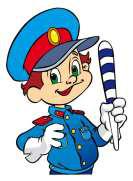 КВН «Юные пешеходы»(подготовительная группа)Цели:Закрепить знания Правил дорожного движения, дорожных знаков;Воспитывать стремление знать и соблюдать Правила дорожного движения, умение применять их в жизни;Приучать выполнять правила культурного поведенияна улице.Предварительная работа:экскурсия к проезжей части улицы, рассматривание плакатов о Правилах дорожного движения, чтение художественной литературы.Материалы и оборудование:дорожные знаки, плакаты о Правилах дорожного движения, светофор (макет),пешеходный переход, руль.Ведущий.	Привет, друзья!Сегодня в зале большой и интересный день!Мы начинаем наш веселый любимый всеми КВН! Нас солнца луч смешит и дразнит, Нам нынче весело с утра!Зима нам дарит звонкий праздникИ главный гость на нем - игра!Приглашаем на игру первую команду «Светофор».Дети входят в зал (под музыку Клуб веселых и находчивых).Вторая команда «Дорожные знаки». Дети входят в зал под музыку КВН.соревноваться мы будем сегодня в знаниях по правилам дорожного движения. Сегодня мы устроим весёлый КВН и вы покажете как знаете эти законы. Разрешите познакомить с нашим жюри. Слово предоставляется жюри.«Приветствие команд» Команда «Светофор» На посту в любое время, Внимание, глядит в упорНа вас трехглазый светофор – Зеленый, желтый, красный глаз, Он каждому дает приказ!Команда «Дорожные знаки» Самый малый знак дорожный, Он стоит не просто так, Будьте, люди, осторожны, Уважайте каждый знак!Команды занимают свои места в зале.Ведущий. Начинаем игру!задам сейчас вопросы. Отвечать на них не просто. Кто знает правила движенья Ответит тот без промедленья.РазминкаВедущий: Сейчас я проверю, какие вы внимательные пешеходы и готовы ли вы к игре. Я вам задаю вопрос, а вы отвечаете “да” или “нет”.– Что хотите – говорите, в море сладкая вода?Дети: Нет.Ведущий: Что хотите – говорите, красный свет – проезда нет?Дети: Нет.Ведущий: Что хотите – говорите, каждый раз, идя домой, играем мы на мостовой?Дети: Нет.Ведущий: Что хотите – говорите, но если очень вы спешите, то перед транспортом бежите?Дети: Нет.Ведущий: Что хотите – говорите, мы всегда идем вперед только там, где переход?Дети: Да.Ведущий: Что хотите – говорите, мы бежим вперед так скоро, что не видим светофора?Дети: Нет.Ведущий: Что хотите – говорите, на знаке “здесь проезда нет” нарисован человек?Дети: Нет.Ведущий: Что хотите – говорите, на круглых знаках – красный цвет означает “здесь запрет”?Дети: Да.Первый конкурс называется «Дальше, дальше, дальше...» Правила этого конкурса такие: надо быстро и четко отвечать на вопросы. Кто правильно ответит за одну минуту на большее количество вопросов, тот получит больше очков. Если вы не знаете, как ответить на вопрос, говорите: «Дальше».Вопросы команде «Светофор»:Какие сигналы светофора вы знаете? (Красный, желтый, зеленый.}Когда можно начинать переходить улицу? (Когда загорелся зеленый свет светофора, и мы убедились, что все машины остановились.)Где должны ходить пешеходы? (По тротуару}По какому номеру телефона вызывают милицию? («02».)Что означает этот знак? («Пешеходный переход».)Правила движения пешехода по загородной дороге. (Двигаться по обочине навстречу транспорту.}Какие части дороги вы знаете? (Проезжая часть и тротуар.)Какая часть дороги предназначена для машин? (Проезжая часть.)теперь вопросы команде «Дорожные знаки»:Что означает желтый сигнал светофора? (Сейчас будет смена сигнала.} Какая часть дороги предназначена для пешеходов? (Тротуар.)Где ожидают автобус? (На автобусной остановке.)По какому номеру телефона вызывают «скорую помощь»? («03».}С какого возраста разрешается детям ездить на велосипеде по дороге? (С 14 лет.)Где устанавливается знак «Осторожно, дети!»? (Около школ, детских садов.)Что означает этот знак (показывает)! («Пункт первой медицинской помощи».)Запрещающий сигнал светофора. (Красный.)Жюри подводит итоги первого конкурса Второй конкурс. «Веселое автопульти»Нужно назвать виды транспорта, на которых путешествовали сказочные герои.«Светофорчики».А) На чем ехал Емеля к царю во дворец?(печка)Б) Любимый вид транспорта кота Леопольда? (велосипед)В) Чем смазывал моторчик Карлсон? (вареньем)Г) Какой подарок сделали родители дяди Федора почтальону Печкину (велосипед)«Дорожные знаки».А) Во что превратила добрая фея тыкву для Золушки? (карету)Б) На чем летал Алладин? (ковер-самолет)В) На чем катался Кай из сказки снежная королева? (санки)Г) Личный транспорт Бабы Яги (ступа).Третий конкурс. Собери знак (мозаика).Ведущий: Очень часто нарушители ПДД портят дорожные знаки, и сейчас нам предстоит отремонтировать некоторые из них.Вам необходимо из предложенных составляющих собрать дорожный знак и правильно назвать его.Игра со зрителями. Команды «Светофорчики».Где можно переходить проезжую часть (На перекрёстке со светофором или на пешеходном переходе).В каком порядке расположены цвета светофора? (сверху вниз) .Что означает жёлтый сигнал светофора? (внимание) .Как обозначен пешеходный переход? (зебра) .На какой сигнал светофора можно переходить дорогу? (зелёный).Команды «Дорожные знаки».Что означает красный сигнал светофора? (стоп) .Что такое перекрёсток (пересечение улиц) .Где могут ездить велосипедисты? (по специально отведённой дорожке) .Когда надо начинать переход улицы, если на перекрестке есть светофор?Можно ли переходить на красный сигнал, если по близости нет машин (нельзя).Четвертый конкурс: «Дорожные знаки».Ведущий: Дорожные знаки помогают движению транспорта и пешеходов. Я буду загадывать загадки по очереди каждой команде, а вы должны будете отгадать, о каком дорожном знаке я говорю.Загадки.Знак “Дети”:хочу спросить про знак. Нарисован знак вот так: В треугольнике ребятаСо всех ног бегут куда - то.Знак “Движение пешеходов запрещено”:Если ты поставил ногу На проезжую дорогу, Обрати внимание, друг:Знак дорожный – красный круг, Человек, идущий в черном, Красной черточкой зачеркнут. И дорога вроде, но Здесь ходить запрещено.Знак “Велосипедная дорожка”:Шли из школы мы домой,Видим – знак над мостовой.Круг, внутри – велосипед,Ничего другого нет.4 Знак “Пешеходный переход”:Пешеход, пешеход!Помни ты про переход!Он наземный,Похожий на зебру.Знай, что только переходОт машин тебя спасет.Знак “Остановка автобуса”:Ожидаешь ты посадки На отведенной площадке. Не нужна тебе сноровка, Это место – остановка.Знак «Дорожные работы»Здесь дорожные работы -Ни проехать, ни пройти,Это место пешеходуЛучше просто обойти!Пятый конкурс «4 лишний».Предлагается с карточки (листа) вычеркнуть четвертый лишний знак. (Предупреждающие знаки, информационные знаки, запрещающие знаки)Шестой конкурс «Конкурс Капитанов».этом конкурсе участвуют капитаны. Задача состоит в том, чтобы как можно быстрее отобрать заданный вид транспорта (воздушный, наземный).Игра. «Светофор»	(с игроками)На красный цвет-дети делают два шага назад, на жёлтый-стоят на месте, на зелёный-два шага вперёд. (нарушитель-выбывает из игры).Седьмой конкурс «Найди знак».Правило: чтение стихотворений, описывающих дорожный знак. Команды ищут соответствующий знак, показывают и называют его.«Светофорчики».Знак "Дорожные работы"'. Знак "дорожные работы" чинит здесь дорогу кто-то.Скорость сбавить нужно будет, там ведь на дороге люди.Знак "Въезд запрещен. " Знак водителей стращает, въезд машинам запрещает! Не пытайтесь сгоряча ехать мимо кирпича!Знак "Пешеходный переход ". Здесь наземный переход, ходит целый день народ. Ты, водитель, не грусти, пешехода пропусти!Знак "Движение пешеходов запрещено ". В дождь и в ясную погоду здесь не ходят пешеходы говорит им знак одно: "Вам ходить запрещено! "«Дорожные знаки».Знак "Место остановки автобуса''. В этом месте пешеход терпеливо транспорт ждет.Он пешком устал шагать, хочет пассажиром стать.Знак "Движение на велосипедах запрещено " Знак запомните, друзья, и родители, и дети. Там, где он висит, нельзя ездить на велосипеде!Знак "'Больница ". Если нужно вам лечиться, знак подскажет, где больница. Сто серьезных докторов там вам скажут: "Будь здоров! "Знак "Осторожно, дети". Посреди дороги дети, мы всегда за них в ответе. Чтоб не плакал их родитель, будь внимательней, водитель!Восьмой конкурс «Веселые художники».Ведущий– Ребята, а что кроме светофоров помогает пешеходам и водителям ориентироваться на дорогах и улицах? (дорожные знаки)Правильно! Задание такое: каждая команда закрашивает знакомые дорожные знаки. И капитан команды объясняет их. Чья команда закрасит больше знаков, та и победила в этом конкурсе.Ведущий.Молодцы команды! Хорошо справились со всеми заданиями.Дети наши знакомы с самыми главными правилами дорожного движения. Пока жюри подводит итоги КВН, дети расскажут нам, как надо вести себя на улицах.Где улицу надо тебе перейтиО правиле помни простом:вниманием налево сперва погляди, Направо взгляни потом.На проезжей части, дети,не играйте в игры эти.Бегать можно без оглядкиВо дворе и на площадке.Когда транспорт на дорогеУ обочины стоитОн обычно закрываетпешеходам общий вид.Грузовик или автобусОбходить опасно.Это каждый пешеход должен знать прекрасноНа проезжей части не катайтесь, дети,Ни на самокате,Ни на велосипеде.Мчатся по дорогеБыстрые машины,Там вы попадетеПрямо им под шины.Ведущий: Ребята, закон улиц и дорог, который называется “Правила дорожного движения”, – строгий. Он не прощает, если пешеход идет по улице, как ему вздумается, не соблюдая правил. Но этот закон очень добрый – он охраняет от страшного несчастья, бережет жизнь людей. Правила из этой книжкиНужно знать не понаслышке.учить их не слегка, А всерьез – наверняка!Участники команд исполнят песню «Песня о правилах дорожного движения»Жюри объявляет итоги КВН.Детям вручаются «Свидетельство юного пешехода».Ведущий: На этом наш веселый КВН закончен. Желаю вам быть послушными пешеходами и соблюдать ПДД.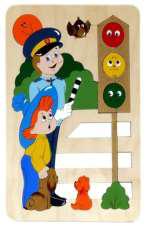 Сценарий спортивного развлечения"Азбука дорожного движения"для детей старшего дошкольного возраста вместе с родителямиЦель:В игровой форме закрепить знания о правилах дорожного движения, дорожных знаках.Углубить знания о правилах поведения на улице. Довести до сознания детей, к чему может привести нарушение правил дорожного движения.Способствовать развитию осторожности, осмотрительности на дорогах, воспитывать внимание, сосредоточенность. Закреплять умение применять полученные знания в играх и повседневной жизни.Доставить радость детям.Задачи:Продолжить знакомить детей с правилами дорожного движения.Продолжить формировать у детей чувство ответственности за свое поведение на дороге.Вызвать у детей чувство сопереживания, сострадания к тем, кто не знает правил дорожного движения и желание научить героя ПДД.4.Закрепление знаний детей о ПДД, дорожных знаках.5.Закреплять у детей двигательные умения в условиях эмоционального общения со сверстниками.6.Развивать выдержку, ловкость, ориентировку в пространстве.7.Воспитывать внимание, целеустремленность, чувство товарищества. Атрибуты: Макеты дорожных знаков, машин, домов; гимнастические мячи, самокаты для эстафет; кубы, "рули", светофор; флажки красного, зеленого ижелтого цвета; костюм регулировщика, жезл; набор дорожных знаков; эмблемы для команд "Светофорики" и "Пешеходы"; магнитофон, аудиозаписи с музыкой.Предварительная работа:Подготовка атрибутов и костюмов к мероприятию. Разучивание стихов, песен, танца. Повторение и изучение правил дорожного движения, знаков, различных ситуаций на дороге и в транспорте.Оформление спортивного зала или площадки. На центральной стене большими вырезанными буквами написано "ДОРОЖНАЯ АЗБУКА", на полу впереди зала лежит панно - "пешеходный переход", светофор, по всему залу развешаны шары зеленого, желтого и красного цветов.Ход развлечения:Дети под музыку проходят в зал.Воспитатель: Здравствуйте ребята, родители и гости нашего праздника, сегодня мы с вами будем изучать и повторять азбуку дорожного движения. Дорога одно из самых опасных мест, чтобы мы себя чувствовали на дороге в безопасности нужно знать ПДД, и самое главное соблюдать эти правила. Ребенок: Мы вас просим убедительно,Пешеходы будьте бдительны.Соблюдайте правила хожденияИ дорожного движения.Ребенок: Мы вас просим убедительно,За рулём вы будьте бдительны.Соблюдайте правила вождениядорожного движения. Ребенок: Пешеходы и водители Знать должны вы убедительнохожденье и вождение,правилах дорожного движения. И хожденье и вождение,По правилам дорожного движения. (Автор: Аркадий Вайнер)Исполняется "Песня дорожных знаков",музыка В.Мурзина, слова Л.Хисматуллиной.Воспитатель: Ребята и родители давайте послушаем правила маленького пешехода.Ребенок: Всем ребятам умным ясно: Где дорога – там опасно!Отыщи-ка, пешеход Чёрно-белый переход!Ребенок: Не горит зелёный свет? Светофора вовсе нет?Что такое? Как же так? Посмотри на синий знак. Ребенок: Человечек в нём идёт?Значит – это переход.дороги смирно встань, Не беги, не хулигань, Ребенок: Маму за руку бери, Вправо-влево посмотри! Приглашает переход:- Проходи по мне вперёд! (И. Гурина «Правила маленького пешехода») Посередине зала ставится светофор. Под "визг тормозов" вбегает Вредитель.Воспитатель: Вы водитель?Вредитель: Нет, я Вредитель.Воспитатель: Предъявите документы.Вредитель: Никаких у меня документов нет.Воспитатель: Вы грубо нарушили правила дорожного движения.Вредитель: Ага, еще чего, никаких правил я не знаю, и знать не хочу!Воспитатель: Вы переехали улицу на красный сигнал светофора.Вредитель: Светофор, светофор. Это дерево, что ль, такое?Воспитатель: Эх, дремучая твоя личность. Даже дети знают, что такое светофор и для чего он нужен.Ребенок: Светофор нас в гости ждет. Освещает переход.Красный свет — нельзя идти. Ярко-желтый глаз горит:Все движение стоит! Наконец, зеленый глаз Открывает путь для нас. Полосатый переходПешеходов юных ждет!!! (Ирина Гурина «Малышкин светофор»)Воспитатель: Кроме светофора дорожное движение регулируется дорожными знаками, послушай "Вредитель" какие существуют дородные знаки.Дети выходят с дорожными знаками и рассказывают про них стихи.Ребенок: Здесь наземный переход, Ходит целый день народ.Ты, водитель, не грусти, Пешехода пропусти!(Знак "Пешеходный переход") Ребенок: Посреди дороги дети, Мы всегда за них в ответе. Чтоб не плакал их родитель, Будь внимательней, водитель! (Знак "Дети")Ребенок: В этом месте пешеход Терпеливо транспорт ждет.Он пешком устал шагать,Хочет пассажиром стать.(Знак "Остановка транспорта") (Олеся Емельянова "Дорожные знаки")Воспитатель: Ты запомнил знаки. На самом деле их очень много и все они есть в книге о правилах дорожного движения. А теперь слушай внимательно. Дети расскажут тебе правила дорожного движения.Блиц турнир для команд: чья команда быстрее и правильно ответит на вопрос:Где нужно ждать общественный транспорт? (на остановке)Что означает желтый сигнал светофора? (приготовиться)Часть дороги, по которой движется транспорт? (проезжая часть)Животное, названием которого обозначают, участок проезжей части? (зебра)Звучащий инструмент сотрудников ГИБДД? (свисток)Молчащий инструмент сотрудников ГИБДД? (жезл)Почему нельзя перебегать дорогу перед близко идущим транспортом? (ДТП)Как и где лучше переходить улицу? (по зебре, по светофору)Почему опасно играть в мяч около проезжей части? (ДТП)Где должен останавливаться пешеход, не успевший закончить переход?(островок безопасности)Вредитель: Я все послушал и понял, спасибо. По – моему даже поумнел и придумал для вас загадки.Загадки для команд: чья команда быстрее и правильно ответит на вопрос:Если б встала, до неба достала? (дорога)Посмотри силач, какой, на ходу одной рукой,Останавливать привык - пятитонный грузовик. (регулировщик)У него глаза цветные, не глаза, а три огня,Он по очереди ими, сразу смотрит на меня… (светофор)Не летит, не жужжит, Жук по улице бежит. И горят в глазах жукаДва блестящих огонька… (автомобиль)Ясным утром вдоль дорогиНа траве блестит роса,Крутят ноги вдоль дорогиДва весёлых колеса,загадки есть ответ: Это мой… (велосипед) * Силач на четырёх ногах, В резиновых сапогах Прямиком из магазина Прикатил нам пианино… (грузовик)Воспитатель: Молодцы команды хорошо справились с заданием.А сейчас внимание, внимание - продолжаем соревнование. В соревнованияхучаствуют две команды.1.Эстафета "Башня со знаками". Цель: быстрей из кубиков сложит башню с наклеенными (запрещающие и предупреждающие) дорожными знаками, и чтобы ни одна из башен не свалилась. Дети выполняют, родители помогают и подсказывают.2.Эстафета «Назови марки автомобилей».Цель: участники по очереди называют марки автомобилей. Чья команда назовет последней, побеждает. Участвуют дети и родители.Воспитатель: Все немного засиделись, поиграем в игру «Светофор».Три цвета есть у светофораОни понятны для шофера(воспитатель показывает цвета светофора - кружочки)На красный цвет - дети приселиНа желтый – дети всталиНа зеленый – дети побежалиВоспитатель: Продолжаем наши соревнования дальше.3.Эстафета «Автомобилисты с рулем». Цель: играет музыка, участник с рулем в руках, двигается вокруг стульев (стулья стоят по кругу, стульев на один меньше чем участников игры), музыка останавливается, участники должны занять стул. Кто не успел, выбывает из игры. Побеждает команда, оставшаяся со стулом. Участвуют сначала родители, потом дети.4.Эстафета. "Сложи знак" из частей (два конверта со знаками). Цель: быстрее и правильно сложить знак, разрезанный на части. Дети выполняют, родители помогают.Вредитель: Игра для всех «Разрешается – запрещается».Играть и прыгать на остановке…Громко кричать на остановке…В автобусе вести себя спокойно…Уступать место старшим…Высовываться из окна…Обходить стоящий транспорт спереди…Уважать правила движения…«Умственная разминка»Какие бывают переходы? (наземные, подземные)Как называют людей, идущих по улице? (пешеходы)По какой стороне тротуара надо идти? (по правой)На какой сигнал светофора разрешается переходить? (зеленый)Как называется место пересечения дорог? (перекресток)Часть дороги, по которой движется транспорт? (мостовая) Воспитатель: Продолжаем наши соревнования дальше.5. Эстафета «Найди дорожный знак».Цель: Воспитатель объясняет знаки, участники, по одному от каждой командыищут знак. Чья команда соберет больше знаков.Я хочу перейти улицу, какой дорожный знак я должна найти, чтобы определить место перехода? (знак "пешеходный переход")Мы поехали отдыхать за город, захотели есть. Какой знак нам поможет найти столовую? (знак "место общественного питания")У нас сломалась машина. По какому знаку мы определим, где ее можно отремонтировать? (знак "СТО")У нас закончился бензин. По какому знаку мы определим, где нам можно заправиться? (знак "заправка")Нам нужна медицинская помощь. По какому знаку мы определим, где можно найти медпункт, больницу? (знак "медицинская помощь")Если видишь этот знак, Знай, что он не просто так. Чтобы не было проблем, Уступи дорогу всем! (знак «уступи дорогу»)Этот знак ну очень строгий, Коль стоит он на дороге. Говорит он нам: «Друзья, ездить здесь совсем нельзя!» (знак «движение запрещено»)Знак водителей запрет, Въезд машинам запрещает! Не пытайтесь сгоряча, Ехать мимо кирпича! (знак «въезд запрещен»)Знак любителей обгона. Объявляет вне закона. В этом месте, сразу ясно, Обгонять других опасно! (знак «обгон запрещен»)6. Эстафета «Пешеходный переход».Цель: На спину участникам вешается полоска белого или черного цвета. Участники должны так лечь на живот, чтобы получился пешеходный переход.Чья команда справится быстрее. Игра для всех "Это я, это я, это все мои друзья!", а если нет - промолчите.Кто из вас идет впередТолько там, где переход? (Отвечают.) Кто бежит вперед так скоро, Что не видит светофора? (Молчат.) Знает кто, что красный свет - Это значит "Хода нет"? (Отвечают.) Кто из вас в вагоне тесном Уступал старушке место? (Отвечают.) Кто на скользкую дорогу Выбегает в непогоду? (Молчат.) Воспитатель: Я желаю вам, ребята, Чтоб на дороге, вы никогда не знали бед И чтоб навстречу вам в пути Горел всегда зеленый свет..Вредитель: ну молодцы ребята, все задания выполнили. Ну, мне пора уходить.Воспитатель: А мы дарим тебе книгу «Правила дорожного движения», что – бы ты некогда не попадал в неприятности на дороги.Песня «Дорожный знак»(Музыка И. Зарицкой. Слова И. Шевчука.)Воспитатель: Поблагодарим наших участников за интересное и полезное мероприятие и проводим их аплодисментами.Уважаемые гости, мы благодарим вас за внимание и активную поддержку наших воспитанников. На этом наше развлечение закончено. До новых встреч!Приложение."Песня дорожных знаков",музыка В.Мурзина, слова Л.Хисматуллиной.Чтобы не было, дружок у тебя несчастий, Не играй ты никогда на проезжей части. Это правило запомнить нужно обязательно На дороге, на дороге Будь всегда внимательным.На дороге, на дорогеБудь всегда внимательным. Припев. Помни правила движения Как таблицу умножения. Пятью-пять - двадцать пять, Нас не надо забывать.Правила - твои друзья,Забывать друзей нельзя.Если ты забыл, ая-яй.На себя, дружок пеняй.Ну а если ты не прочь,Добрым правилам помочь.Вторь: раз и два и три,Все на свете повтори.Припев тот же.Песня «Дорожный знак»(Музыка И. Зарицкой. Слова И. Шевчука.)Если вышел на дорогу — Знай: ты не один.Наш совет немедленно Тебе необходим.Он тебе подскажет: Что, и где, и как? Верный путь тебе укажет Дорожный знак.Кто? Когда? Куда? Откуда? И т. д, и т.п.Голосуем за порядок,Против ДТП!Аварийных ситуацийОн заклятый враг,За тебя готов сражатьсяДорожный знак.Только вот на каждый случай Нас не напасти.В голове ты постарайся Всех нас унести.Твой неосторожный Пусть поправит шагТвой попутчик — знак дорожный, Дорожный знак.Развлечение по ПДД в подготовительной группе с детьми ОВЗ «Осторожно, Пешеход!»Цель: формирование	устойчивых	навыков	безопасного	поведения	детей	ивзрослых на улицах и дорогах.Задачи:закрепить знания детей о правилах дорожного движения;закрепить умение применять полученные знания в играх и повседневной жизни;активизировать знания родителей о правилам безопасного поведения на улицах города, в городском транспорте;воспитывать у детей и взрослых ответственность за свою безопасность и жизнь других людей;способствовать созданию положительного эмоционального настроения. Предварительная работа: беседы, загадывание загадок, разучивание стихов. Участники: дети, родители.Ход развлечения.Ведущий: Здравствуйте, уважаемые гости! Наша встреча посвящена очень важной проблеме - воспитанию у детей навыков безопасного поведения на улицах города. Наш детский сад находится недалеко от дороги с интенсивным транспортным движением. Чтобы не попасть в беду необходимо знать правила дорожного движения.Ведущий: Сегодня мы будем соревноваться в ловкости, скорости. И все наши игры будут посвящены правилам дорожного движения.Ведущий: И так приглашаем наших участников (все дети под музыку заходят в группу). Песня «Вместе весело шагать » Ведущий: Дети, а сейчас я приглашаю вас занять свои места.Сегодня в конкурсе участвуют 2 команды.Поприветствуем команду «Светофорик» и их болельщиков. Поприветствуем команду «Зебра» и их болельщиков.Ведущий: Игру оценивает жюри. Председатель жюри: Члены жюри:Ведущий: И так, наша игра начинается. Первый конкурс «Разминка» 1 конкурс «Разминка»Ведущий: Команды по очереди отгадывают загадки. За каждый правильный ответбалл. Загадки:Странная зебра Не ест и не пьет,Но без еды и питья не умрет. (Пешеходный переход)Мы машины нужные. Пожар мы победим. Если пламя вспыхнет, Звоните – «01» (Пожарная машина)Мы машины нужные. И если вдруг беда, У нас на дверце боковой Написано – «02» (Милиция)Мы машины нужные. на помощь нас зови.У нас на дверце боковой Написано – «03» (Скорая помощь)Лежит брус во всю Русь,А встанет – до неба достанет. (Дорога)Хоть имеет он три глаза, Но не смотрит всеми сразу, А глядит всегда одним, Ну а мы следим за ним. (Светофор)Эта сильная машина Едет на огромных шинах. Сразу полгоры убрал Семитонный… . (Самосвал)Этот конь не ест овса, Вместо ног – два колеса. Сядь верхом и мчись на нем, Только лучше правь рулем. (велосипед, мотоцикл)К нам во двор забрался крот, Роет землю у ворот.Тонна в рот земли пойдет, Если крот раскроет рот. (Экскаватор)Дом чудесный – бегунок – На своей восьмерке ног День – деньской в дороге:Бегает аллейкойПо стальным двум змейкам.(Трамвай)Меня спроси, как я тружусь. Вокруг оси своей кружусь. (Колесо)Бывает ли у дождика Четыре колеса?Скажи, как называются Такие чудеса?(Машина для поливки улиц)Ведущий: Молодцы, команды! Пока жюри подсчитывает баллы 1 конкурса. А пока жюри подсчитывает баллы мы поиграем.Игра «ГДЕ МЫ БЫЛИ, МЫ НЕ СКАЖЕМ, А ЧТО ДЕЛАЛИ, ПОКАЖЕМ»Дети с родителями делятся на две команды. Одна команда «показывает», какой то вид транспорта, а вторая команда должна его угадать. Выигрывает та команда, которая угадала больше всего видов.Ведущий: Слово жюри. Подводим итоги 1 конкурса.Ведущий: Чтобы улицей бурливой, Шумной, звонкой, говорливой И проехать, и пройти, Будь внимателен в пути!конкурс «Выбери нужный знак»(Для конкурса нужны картинки с изображением дорож. знаков, 20 картинок)Ведущий: Капитаны подойдите и получите задание. Вы должны выбрать знаки и объяснить их значения. Каждый правильный ответ оценивается в 1 балл.Шуточный конкурс «Заправка»(Для конкурса потребуется: стаканчики, трубочки, сок или вода) .Ведущий: Каждый знает, что не заправишь автомобиль – не поедешь. Вызывается от каждой команды болельщиков по 5 участников. Команды выстраиваются в три шеренги. Для каждого участника наливается стакан сока и выдается трубочка. По сигналу ведущего сок выпивает первый в цепочке и т. д. (по очереди). Побеждает та команда, которая скорее «заправилась». Конкурс оценивается в 3 балла и приносит дополнительные баллы своей команде.Жюри оценивает 2 и 3 конкурс.В это время проводится игра «СТОП МАШИНА»Под музыку все дети «едут», как только звучит сигнал «стоп машина», все должны остановиться.Слово жюри.Ведущий: На дорогах с давних пор есть хозяин – СВЕТОФОР! Перед Вами - все цвета, им представиться пора!родитель – Загорелся красный цвет-Стой и жди – дороги нет!род. – Желтый глаз твердит без слов: К переходу будь готов!род. – На зеленый свет – вперед! Путь свободен. Переход!Ребенок: Перейти через дорогу Вам на улице всегдаИ подскажут, и помогут Эти яркие цвета!А сейчас посоревнуемся. Какая команда первой правильно соберет светофор.4 конкурс Соревнование «СОБЕРИ СВЕТОФОР» (оборудование: детали для светофора из бумаги)По команде ведущего первый член команды бежит к разобранному светофору. Победившей считается та команда, которая первая правильно выполнит задание. Вед: Выходя на улицу, Приготовь заранее, Вежливость и сдержанность, а главное внимание!Дети, а вы внимательны на дорогах? Сейчас мы это проверим.конкурсПри каком сигнале светофора могут ехать автомобили и идти люди? зеленыйПри каком свете нельзя ехать или переходить улицу? красныйДля чего желтый свет светофора? Чтобы приготовиться к движениюНа какой знак необходимо прежде всего обращать внимание пешеходам? Знак «Пешеходный переход».6 ИГРА НА ВНИМАНИЕ «СИГНАЛЫ СВЕТОФОРА»Ведущий показывает разные цвета светофора, а дети выполняют следующие движения: зеленый – топают ногами; желтый – хлопают в ладоши; красный – не двигаются.Жюри оценивает 4, 5, 6 конкурс. Слово жюри. Подводим итоги 4, 5 и 6 конкурса. Вед: Если ты спешишь в пути через улицу пройти, Там иди, где весь народ,Там, где знак есть …. Переход!Вед: Как правильно переходить улицу? Знаете ли вы, какой самый безопасный переход? (Подземный)1. Какие виды пешеходных переходов бывают? (Регулируемые и нерегулируемые, наземные, подземные и надземные.)Как следует переходить улицу, если отсутствует пешеходный переход? (Разрешается переходить улицу под прямым углом к краю проезжей части на участке, где она хорошо просматривается в обе стороны. Выходить на проезжую часть разрешается только после того, как пешеходы убедятся, что переход безопасен.)Как следует держать ребенка за руку при переходе улицы? (Крепко за запястье, чтобы ребенок не вырвал руку.)Эстафета «Подземный переход».(оборудование: 2 стоечки, 2 тоннеля)Две команды. Перед ними кладут тоннель. Каждый член команды пролезает через тоннель, обегает стойку и возвращается к своей команде. Выигрывает тот, кто быстрее справится с заданием.Вед: Ребята, а вы знаете, что надо делать чтобы перейти улицу? Ответы детейВед: Многим приходится ездить на транспорте. Он так и называется – общественный транспорт. Это автобус, троллейбус, трамвай.Как следует переходить улицу при выходе из транспорта? (Необходимо дождаться, когда транспорт отойдет. Если в поле видимости нет перехода внимательно осмотреть дорогу и начать переход, только убедившись, что он безопасен. Автовус обходят сзади т. к… ;Трамвай спереди т. к….Обходи автобус сзади, а трамвай спереди.8 Эстафета «Остановка общественного транспорта»(оборудование: 2 стоечки, 2 больших обруча)Первый ребенок изображает водителя, он надевает на себя обруч, бежит до стойки, которая находится напротив его команды огибает ее и возвращается к своей команде, затем к нему присоединяется (влезает в обруч) другой ребенок (пассажир) и теперь они бегут к стойке уже вдвоем, у стойки пассажир выходит. Так водитель перевозит всех участников эстафеты. После того как все участники приехали к стойке все члены команды берутся друг за друга, водитель спереди, и возвращаются на исходное место.Вед: Автобусы, Трамваи, такси, маршрутки, а как же раньше люди ездили, когдане было машин?Дети: На лошадях!Эстафета «Скачки на лошадях»Дети по очереди прыгают до стойки и обратно (мячи, мешки). Победил тот, кто первый закончит.Жюри оценивает 7 и 8 и 9 конкурсВед: Вот наши соревнования и подошли к концу. Спасибо вам за ответы, за задор, За звонкий смех,За азарт соревнования, обеспечивший успех.Правила дорожного движения нужно соблюдать на дорогах и подчиняться им, чтобы не случилось беды.Мы желаем вам быть внимательными на улицах и помнить о Правилах дорожного движения.Пусть наши дети будут живы, здоровы, счастливы!Вед: Просим жюри подвести итог игры и объявить победителя. Слово предоставляется председателю жюри - Награждение.Вед: На этом дорогие юные пешеходы, будущие первоклассники, родители, гости и просто зрители мы заканчиваем нашу игру.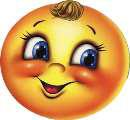 Кукольный спектакль для детей 3 лет«Колобок и дорога»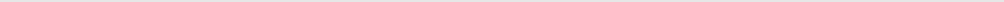 Цель: В игровой форме продолжать знакомить детей с правилами дорожного движения, используя кукольный театр «Колобок». Формировать навыки безопасного поведения надороге. Продолжать знакомить с сигналами светофора.Оформление, действующие лица: ширма, куклы: колобок, дед, баба, волк,медведь, лиса, игрушечный светофор.(Все роли исполняет воспитатель)Ход развлечения:За ширмой появляется дед и баба.Баба:Испекла я колобкаРумяного, пригожегоНа окошко поставилаГорячего, хорошего!Дед:Не сиделось колобкуНа окошке,Убежал он в лес по дорожке.Баба:ходили мы его, Искали, Ох, как с дедом Мы устали.Дед:А в лесу звери разные ходят, Колобка напугать они могут! (Появляется зайка)Зайка:Видел я вашего колобка Напугал он сам меня!К детишкам в сад побежал На дороге его я повстречал! На дороге машин так много, А он бегает один по дороге. Машины сигналят ему: «Би-би, би-би, С дороги скорей уходи!»Баба:Ох, пропадет наш колобок, Совсем заблудится дружок.Дед:Надо идти колобка искать,Надо зверушек на помощь позвать.Баба:Они помогут колобку Дорогу перейтик малышкам в садик привести!(Появляется медведь)Медведь (рычит):От меня колобок убежалНа большую дорогу попал.(Появляется волк)Волк:тоже видел колобка Сказал ему: жди меня. Вместе дорогу перейдем И в беду не попадем! Знаю правила дорожные я Светофорчик научил меня.(Появляется лиса без хвоста)Дед:Здравствуй, лисичка,Что за чудеса – ты без хвоста?Баба:Где же хвостик твой, лиса?Была ты с ним — лиса-краса!Лиса:Ах, я любилаИграть на дорогене заметила сама, Как осталась без хвоста.Волк:Что ж, друзья, Пора в дорогу!К колобку на подмогу! Чтоб колобка нам выручать, Надо правила дорожные знать. Если свет загорелся красный-Переходить дорогу опасно! Если зеленый свет горит – Путь нам с вами открыт!(Появляются герои сказки, светофор. Помощник воспитателя помогает держать кукол.)Колобок:Вот они, мои друзья! Зайка, мишка, волк, лиса. Они мне помогут Перейти дорогу.Медведь:Волк нам рассказал правила движения.Заяц:Будем ждать зеленый свет.Лиса:Все мы с нетерпением.Волк:Светофор поможет нам избежать бедык детишкамдетский сад Поскорей прийти.(Воспитатель поднимает зеленый круг, куклы имитирую движение.)Колобок:Дам я вам совет, друзья: Маму с папой за руку держа На зеленый огонек Смело идите всегда!(Куклы прощаются с детьми.)Развлечение в 1 младшей группе по правилам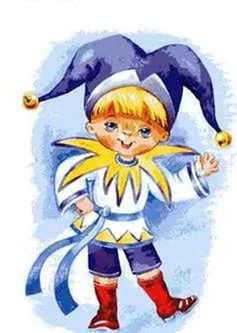 дорожного движения на тему «Петрушка в гостях у ребят»Цели: расширять знания детей о проезжей части дороги, тротуаре, о правилах перехода улицы, пешеходном переходе, светофоре; понимать значение зелёного, жёлтого и красного сигналов светофора.Задачи: Образовательные: формировать у детейпредставление о правилах поведения на проезжей части, натротуаре, довести до сознания детей, к чему может привестинарушение правил дорожногодвижения. Развивающие: развивать внимание, ориентировкув пространстве, умение действовать по сигналу;Речевые: развивать у детей разговорную речь, обогатить словарный запас словами«Светофор», «Пешеходный переход», «Пешеход»,«Тротуар»; Воспитательные: воспитывать грамотного пешехода.Материал: макеты светофора, проезжей части, иллюстрации по теме, игрушка-Петрушка, книжка в подарок. Методические приёмы: игровая ситуация, рассматривание иллюстраций, беседа-диалог, анализ, подведение итогов.Ход развлечения.Организационный момент.Воспитатель: Дети, к нам пришли гости. Давайте поздороваемся и улыбнёмся им (дети здороваются с гостями), (стук в дверь).Ребята, к нам опять кто-то пришел. Кто же это? (входит Петрушка-игрушка на руке у воспитателя)Петрушка: Здравствуйте, ребята! «Идя в ваш детский сад Я растерялся, я пропал… Не зная знаков светофора, Чуть под машину не попал! Ребята, вы мне помогите И, если можно, расскажите, Дорогу как переходить, Чтоб под машину не угодить!»Воспитатель: Конечно, Петрушка, мы будем рады тебе помочь, оставайся с нами. Сегодня мы с ребятами будем говорить о правилах дорожного движения, о светофоре, о пешеходном переходе.Воспитатель: Ребята, отгадайте загадку: «Днём и ночью я горю, Всем сигналы подаю, Есть три цвета у меня.Как зовут меня, друзья?»Дети: Светофор. (Воспитатель показывает макет светофора)Воспитатель: Петрушка, расскажи нам, для чего нужен светофор?Петрушка: Что рассказать? Похож на ёлочку, горят разноцветные огоньки, вокруг него можно хоровод водить.Воспитатель: Ребята, правильно ли говорит Петрушка?Дети: Нет.Воспитатель: Дети, а что обозначают сигналы светофора?Дети (хором):Красный –стой,Жёлтый – жди,А зелёный – проходи!Воспитатель: Петрушка, на какой сигнал светофора, ты будешь переходить дорогу?Петрушка: Забыл.Воспитатель: АЙ! АЙ! АЙ! Дети, на какой сигнал светофора мы переходим дорогу?Дети: Зелёный.Воспитатель: Ребята, где вы видели светофор? (ответы детей) -Правильно, ребята! В нашей деревне проходит большая дорога, которую надо переходить при помощи светофора по пешеходному переходу. Светофор командует переходом. - Ребята, я вам принесла макет дороги с пешеходным переходом. Посмотрите на него (дети рассматривают макет: узнают свои дома, дорогу)Воспитатель:«Везде и всюду правила,Их надо знать всегда.Без них не выйдут в плаваньеИз гавани суда.По городу, по улицеНе ходят просто так:Когда не знаешь правила,Легко попасть впросак.Всё время будь внимательнымпомни наперёд: Свои имеют правила Шофёр и пешеход»Воспитатель: Вот стоит светофор, он зажигает красный свет. Значит, стой на месте! Переходить дорогу – запрещено! Машины несутся во всю прыть. Выходить на дорогу опасно. Машины, мотоциклы и даже велосипеды не успеют остановиться!«Не ходи на красный свет. Красный свет – опасный! Налетит велосипед, Станешь ты ужасный!»-Вот светофор зажигает жёлтый свет. Это сигнал – “внимание”! Все машины начинают тормозить, чтобы вовремя остановиться. А мы - пешеходы готовимся к переходу. Еще не идём, а только собираемся идти.«И при жёлтом – нет проходу. Жёлтый свет – внимание! Приготовься к переходу Ты, мой друг, заранее»-Наконец зажигается зелёный свет. Теперь можно свободно переходить. Все машины остановились, иди себе на здоровье: не трусь, не медли и не беги – вдруг упадешь!«Свет зеленый – переходныйТы его, конечно, ждешь.Свет зелёный – пешеходный,Если ты пешком идешь!»Воспитатель: Как же называется часть улицы, по которой должны ходить пешеходы?Дети: Тротуар (воспитатель показывает на макете тротуар).Петрушка: Я запомнил: я пешеход, иду по тротуару.Воспитатель: В пешеходном деле самое главное и трудное - переходить дорогу.Вот и ответьте мне, пожалуйста, на вопрос: где пешеходы должны переходить дорогу?Петрушка: По переходу.Воспитатель: Дети, правильно ответил Петрушка?Дети: Да.2.Рассматривание иллюстраций, беседа по ним.(Воспитатель, Петрушка и дети садятся на ковер и рассматривают иллюстрации с ситуациями)Воспитатель: Ребята, кто помогает пешеходам перейти дорогу? (ответы детей)«Чтоб тебе помочьПуть пройти опасный,Горим и день, и ночь-Зеленый, желтый, красный»Воспитатель: Почему опасно разговаривать при переходе дороги? (ответы детейЕсли ты, переходя, будешь разговаривать, Можешь быстро угодить в дорожную аварию» Воспитатель: Молодцы, ребята! А ты, Петрушка, запоминай. Петрушка: Я всё внимательно слушаю.Воспитатель: А можно ли бежать при переходе дороги? (ответы детей) «Перед быстрою машиной Никому нельзя бежать!У дороги надо маму. Крепко за руку держать!»Воспитатель: Можно ли играть у дороги с мячом? (ответы детей)«Надо помнить ежечасно: у дорог играть опасно! Надо место выбирать, где не страшно поиграть».3.Подвижная игра «Мы переходим улицу»(воспитатель предлагает детям поиграть) «У светофора окошечка три:При переходе на них посмотри. Если в окошечке красный горит: «Стой! Не спеши! »- он говорит.Красный свет - идти опасно,Не рискуй собой напрасно (дети стоят перед пешеходным переходом)Если вдруг жёлтое вспыхнет окошко,Подожди, постой немножко (дети приготовились идти) Если в окошке зелёный горит, Ясно, что путь пешеходу открыт. Зелёный свет зажегся вдруг,Теперь идти мы можем.Ты, светофор, хороший другШофёрам и прохожим (дети идут по переходу).4.ИтогВоспитатель: Петрушка, ты всё запомнил? Что же надо соблюдать для того, чтобы не попасть под машину?Петрушка: Нужно соблюдать правила дорожного движения. Воспитатель: Дети, правильно ответил Петрушка?Дети: Да.Воспитатель: А для того, чтобы ты их не забывал, мы тебе дарим книгу о правилах дорожного движения. Прочитай её внимательно и познакомишься с другими правилами, о которых мы сегодня ещё не говорили. Петрушка: Спасибо вам, ребята. До свидания! (дети прощаются с Петрушкой) Воспитатель: Вот и завершилась наша игра. Ребята, теперь вы знаете правила, как вести себя на дороге, но это ещё не все правила. В другой раз мы продолжим знакомство с ними.Сценарий развлечения по ПДДдля детей 1 младшей группы«Дети учат зайчика правилам дорожного движения»Цель: Знакомить детей с правилами поведения на улице и Дороге.Задачи: Знакомить детей с элементарными правилами дорожного движения. Дать понятие о назначении и сигналах светофора. Воспитывать у детей осознанное безопасное поведение на улице и дороге. Приобщать детей к музыке через игровые ситуации.Атрибуты и оборудование:Светофор.Автобус, сделанный из стульчиков, руль для шофера.Зайка (мягкая игрушка).Платочек или бинтик для перевязки лапок у зайки.Птичка звучащая.Доктор Айболит (игрушка).Витаминки для детей в красивой тарелочке для сюрприза.Ход мероприятияРазвлечение проводится в группе. Воспитатель подзывает детей к себе. Говориттом, что они пойдут сейчас на прогулку.Будем с вами одеваться, На прогулку собираться.Имитация одевания. Воспитатель показывает, что он одевает, дети повторяют за ним.Дети парами встаемИ по улице идем.«Прогулка» Муз. В. Волковой.Дети идут по группе парами. Останавливаются напротив светофора.Дорогу надо перейти,Светофор впереди.Посмотрите, красный свет –Нам пока прохода нет!Дети, на красный свет дорогу переходить нельзя. (Загорается жёлтый свет).На жёлтый тоже не идем. Постоим и подождем. (Загорается зеленый свет).Вот зеленый свет горит. Вам, ребята, путь открыт.Вот мы с вами и пришли на автобусную остановку. Сядем все в автобус и поедем в лес.Дети садятся на заранее приготовленные стульчики, впереди шофер, у него руль.Песня «Едем на автобусе» автор М. Картушиной.1. Мы в автобус сели, Едем далеко. Песенку запели Звонко, хорошо: Ля-ля-ля…..2. По дороге мчимся И в окно глядим. Очень-очень громко Как гудки гудим: Би-би-би…(На светофоре загорается красный свет).Снова красный свет горит И автобус наш стоит.(На светофоре загорается зеленый свет).Вот зеленый огонек, Едем. Путь наш недалек. В парк привез автобус нас, Будем выходить сейчас.Дети выходят из автобуса. Слышится пение птиц.В парке деревца растут, Птички песенки поют. Как поют птички, Птички – невелички?Дети подражают щебету воробьев: «Чик-чирик! Чик-чирик!»Мы покормим птичек, Птичек – невеличек.Дети кормят игрушечную птичку (протягивают ладошки, птичка клюет).Детки, покружились,В птичек превратились.Будем крыльями махать,Птичий танец танцевать.Свободная пляска «Танец птичек».По показу воспитателя птички летают, клюют зернышки, прыгают, выставляют ножки, наклоняются и пьют водичку, кружатся, помахивают крылышками, кланяются.Дальше надо нам идти,Кто же встретится в пути?Дети идут и видят зайчика. Он не может встать.Вот зайчишка на дорожке.Повредили зайке ножки.По дороге он бежалИ под грузовик попал.Воспитатель поднимает зайчика. Дети жалеют его, гладят по головке, перевязывают лапки платочком.Нельзя, зайка, бегать по дороге, где машины ходят. Это опасно!Дети грозят зайке пальчиком и повторяют: «Это опасно!» Малыши усаживают зайчика на стульчик.Успокоим заиньку,Успокоим серого.Песенку нам надо спетьИ зайчишку пожалеть.Песня «Да-да-да» Е.Тиличеевой.Воспитатель хвалит деток за то, что они старались развлечь больного зайку и говорит, что пора возвращаться.Садись, пушистенький зайчишка,Садитесь, славные малышки.Автобус отвезет назадВ наш любимый детский сад.Игра «Светофор» повторяется (по желанию, если дети не устали).Вот мы и приехали!Здесь и доктор АйболитОн на стульчике сидит.Витаминки он припасДля зайчишки и для нас.Воспитатель держит игрушку доктора Айболита и от его лица говорит:Каждый ребенок, почти что с пеленок,Должен усвоить и должен понять,Что одному по дорогам, без взрослых,Очень опасно для жизни гулять!Доктор Айболит приготовил витаминки для зайчика, чтобы скорее зажили его лапки, и для вас, ребята, чтобы вы были здоровыми и скорее подрастали. Малыши получают от доктора Айболита витамины, и благодарят его. Детям еще раз напоминают о том, как надо вести себя на дороге, чтобы не попасть под машину.Развлечение по ПДД для детей второй младшей группы«Знаем правила дорожного движения»Цель:Пополнить знания детей о правилах дорожного движения.— Учить детей отвечать на вопросы воспитателя.— Закрепить в памяти детей, чем опасны нарушения на дороге— воспитывать грамотного пешехода.— обогатить словарный запас.Словарная работа: Светофор, зебра, пешеходный переход.Оборудование: Рули, «зебра», дорожный знак, светофор, игрушка - лиса.Ход развлечения:Воспитатель: - Дети, сегодня к нам в гости пришел Незнайка. Незнайкарассказал мне, что сегодня по дороге к нам, она едва не попала под колеса машины. А все это произошло из-за незнания правил дорожного движения. Давайте мы с вами научим Незнайку, как нужно вести себя на дороге, за одно и сами повторим знакомые нам правила.(Появляется Незнайка с перебинтованной лапкой).Незнайка: — Здравствуйте, ребята! Я Незнайка, сяду я к ребяткам ближе. Вы меня не прогоняйте, к вам спешила я, друзья. Мне так хотелось поиграть с вами, явам так торопилась, что чуть –чуть не попала под машину. Теперь у меня болит лапка и я боюсь гулять по улице. Воспитатель: — Дети, как вы думаете, а почему с Незнайкой чуть не случилась беда? (Ответы детей: Незнайка не знает правила дорожного движения.)Незнайка: — Девочки и мальчики, а вы знаете правила дороги?Воспитатель: — Незнайка, не правила дороги, а правила дорожного движения. Конечно, знают, ведь без их знания нельзя перейти дорогу, не попав в беду. Наши дети еще не большие, но некоторые правила уже хорошо знают, а со временем мы выучим и другие. Если хочешь, мы и тебя научим, и ты сможешь выучить ПДД, и не будешь попадать в беду. Ребята, поможем Незнайке?Незнайка: —На улице такая чудесная погода, может мы с вами погуляем?Воспитатель: — Ну, что же, можно и погулять. Мы с ребятами перед твоим приходом собирались на прогулку, ты можешь составить нам компанию. Только знаешь ли ты, что гулять надо по тротуару, а не по дороге?Незнайка: — Ну и почему же я должна гулять только по тротуару? У нас на поляне только деревья и лесные тропинки, а тротуаров я не видела и даже не знаю, что это такое?Воспитатель: — Ребята, давайте расскажем Незнайке, что такое тротуар. Покажем ей его и объясним, для чего он нужен.Игра машины.(Дети берут в руки рули и двигаются с воспитателем по кругу, периодически нажимают на воображаемый звуковой сигнал. Зайка испуганно бегает среди детей.)Воспитатель: — Ну, что, заезжаем все в гараж.Незнайка: — Ух, испугали же вы меня. Машин было так много, да как поехали со всех сторон, не до прогулки мне стало, думала, как бы самой целой и невредимой остаться.Воспитатель: — Вот видишь Незнайка, чуть – чуть не случилась с тобою беда, под колесами машин, ты погибнуть мог. Именно поэтому, надо ходить по тротуару!Незнайка: — Ну, ладно, так уж и быть, буду я гулять по вашему тротуару. А вдруг,я увижу что-то интересное на другой стороне улицы и мне надо будет перейти на другую сторону, как мне быть, что же мне делать?Воспитатель: — Незнайка, нет ничего сложного, тебе просто надо искать “Зебру”.Незнайка: — Кто такая зебра я знаю, но она же в жарких странах живет, где я ее буду искать?Воспитатель: —Да, Незнайка, ты прав Зебра в Африке живет в полосатой майке. Воду пьет, траву жует, порезвиться любит.на наших улицах, здесь у перекрестка, Точно - зебра, в самый раз, переход в полоску. Незнайка: — Ну и зачем она мне нужна?Воспитатель: — “Зебра” – это участок дороги, по которому нам пешеходамразрешается переходить улицу, обозначается широкими белыми линиями: белая полоса, черная полоса и опять белая, и т. д.Незнайка: — Все понял. Нужно переходить дорогу по зебре.Воспитатель: — Да, а рядом с «зеброй» знак есть. Дети, на какой геометрической фигуре нарисован человек, идущий по пешеходному переходу?Дети: — квадрат.Незнайка: Подождите, а если я не найду такой знак и эту вашу зебру, как же мне тогда улицу переходить?Воспитатель: Ребята, скажите, зачем нужен светофор?(Ответы детей).Воспитатель отбирает правильные ответы детей и подытоживает их.– Да, ребята, вы правы. Переходами командует светофор (дети повторяют слово светофор). Он все видит. У него три глаза: красный, желтый, зеленый. (Дети повторяют цвета “глаз” светофора: красный, желтый, зеленый). Каждый глаз светофора горит один за другим! (Что делает глаз светофора? Дети:– Горит.Воспитатель: — Незнайка, слушай, что такое светофор. Он не зря горит над нами разноцветными огнями! Незнайка: — Это еще одно животное жарких стран?Воспитатель: — Нет, Незнайка, это - не животное. Светофор поможет перейти дорогу. Он подсказывает нам, когда можно переходить через дорогу.Незнайка: —Вот это да, он еще и говорить умеет?Воспитатель: — Нет, говорить он не умеет, он нам глазками своими подсказывает.Незнайка: — А как можно глазками подсказывать, у меня тоже они есть, но я не могу ими подсказывать.Воспитатель: У светофора есть три огонька – сигнала: красный, желтый и зеленый. (Воспитатель показывает цвета). Их и называют глазками, но они загораются не сразу, а по очереди.Незнайка, как ты думаешь, на какой свет можно переходить дорогу? Незнайка: — Не знаю я, ребята, помогайте.Стихи детейКрасный свет – проезда нет И прохода тоже.Никогда на красный свет Ты идти не должен!Желтый свет – сигнал простой: Ты еще чуть-чуть постой.Вот зеленый загорится – И тогда смелей вперед! На зеленый свет все лица Совершают переходНо не смей идти на красный! Это может быть опасно!Если сделаешь неверноИ на красный перейдешь – Знай, в беду ты непременно, Непременно попадешь!В ГИБДД твердят нам хором: «Надо быть внимательным И сигналы светофора Помнить обязательно!»Воспитатель: Давайте закрепим…На какой переходим дорогу?Дети: — Зеленый.Воспитатель: — А на какой нельзя переходить дорогу?Дети: — красный.Воспитатель: — А если горит желтый?Незнайка: — Мне подумать нужно.Воспитатель: — Да, надо становиться и подождать когда загорится красныйсвет.Игра «Собери светофор»Незнайка: — Вот теперь я все понял. Если гулять, без соблюдая правил дорожного движения, может случиться беда.Дети делятся на 2 команды по 3 человека. Каждый участник подбегает«светофору»(на 2 команды лежат 2 желтых, 2 зеленых, 2 красных кружочка, выкладывает каждый один цветной кружок. Какая команда быстрее и правильно выложит цвета светофора.Незнайка: Спасибо, что рассказали мне о правилах дорожного движения. Теперь я знаю, как переходить дорогу и поделюсь полученными знаниями с остальными обитателями леса, что бы они тоже знали ПДД. Пойду гулять дальше.Воспитатель: — Пожалуйста, приходи, Незнайка, к нам еще. Мы тебе много интересного расскажем. До свидания!А, вы, ребята, будете соблюдать правила поведения на проезжей части? Воспитатель:Ребята, Незнайка уходит, а нам с вами пора возвращаться в группу. Вы такие молодцы, знаете правила дорожного движения, да еще и Незнайку научили. Спасибо Вам!